益阳市资阳区农业产业规划（2021—2025）规划说明书资阳区农业农村局湖南城市学院设计研究院有限公司二〇二二年五月第一章  总则1.1项目背景1.1.1国家层面2020年12月，习近平总书记在中央农村工作会议上强调，在向第二个百年奋斗目标迈进的历史关口，巩固和拓展脱贫攻坚成果，全面推进乡村振兴，加快农业农村现代化，是需要全党高度重视的一个关系大局的重大问题。2020年《中共中央 国务院关于抓好“三农”领域重点工作确保如期实现全面小康的意见》、农业农村部《全国乡村产业发展规划（2020—2025年）》等文件精神明确了打造各具特色的农业全产业链、形成有竞争力的产业集群、推动农村一二三产业融合发展等重要内容。“十四五”时期是全面建设社会主义现代化国家新征程、向第二个百年奋斗目标进军的第一个五年，是农业发展加快现代化、推进绿色转型的新阶段。基于此，农业农村部相继制定了《全国高标准农田建设规划（2021—2030年）》《“十四五”全国农业绿色发展规划》等相关规划文件，进一步为农业产业发展明确了方向。1.1.2省域层面2020年9月16日至18日，习近平总书记在湖南考察期间提出，要坚持农业农村优先发展，推动实施乡村振兴战略，要深入推进农业供给侧结构性改革，因地制宜培育壮大优势特色产业，推动农村一二三产业融合发展。《湖南省国民经济和社会发展第十四个五年规划和二〇三五年远景目标纲要》中提出，坚持把解决好“三农”问题作为全省工作重中之重，以全面实施乡村振兴战略为总抓手，以深化农业供给侧结构性改革为主线，强化以工补农、以城带乡，加快形成工农互促、城乡互补、协调发展、共同繁荣的新型工农城乡关系，推进农业农村现代化。1.1.3市域层面《益阳市国民经济和社会发展第十四个五年规划和二〇三五年远景目标纲要》明确了继续推进现代化农业“131千亿级产业”工程的发展计划，提升农业产业化、规模化、机械化、科技化水平，打造全国农业农村现代化示范区。《纲要》从健全现代农业产业体系、完善现代农业生产体系、壮大现代农业经营体系三个方面提出推进农业高质量发展的要求。1.2规划依据（1）《中华人民共和国乡村振兴促进法》（2）《中华人民共和国土地管理法》（3）《中华人民共和国土地管理法实施条例》（4）《中华人民共和国基本农田保护条例》（5）《中华人民共和国城乡规划法》 （6）《中共中央 国务院关于全面推进乡村振兴加快农业农村现代化的意见》（2021年中央一号文件）（7）《国务院办公厅关于推进农村一二三产业融合发展的指导意见》（国办发〔2015〕93号）（8）《国务院关于促进乡村产业振兴的指导意见》（国发〔2019〕12号）（9）《国务院办公厅关于防止耕地“非粮化”稳定粮食生产的意见》（国办发〔2020〕44号）（10）《农村土地经营权流转管理办法》（农业农村部令〔2021〕1号）（11）《乡村振兴战略规划（2018—2022年）》（12） 《全国乡村产业发展规划（2020－2025年）》（农产发〔2020〕4号）（13）《 “十四五”全国农业绿色发展规划》（14）《全国高标准农田建设规划（2021—2030年）》（15）农业农村部关于拓展农业多种功能 促进乡村产业高质量发展的指导意见（农产发〔2021〕7号）（16）《湖南省国民经济和社会发展第十四个五年规划和二〇三五年远景目标纲要》（17）《湖南省乡村振兴战略规划（2018—2022年）》（18）《益阳市国民经济和社会发展第十四个五年规划和二〇三五远景目标纲要》（19）《益阳市现代农业综合改革试点方案》（20）《益阳市资阳区第十四个经济与社会发展五年规划纲要（2021—2025）》（提纲稿）（21）《益阳市“十四五”农业农村现代化规划》（22）资阳区各乡镇总体规划、各村村庄规划等相关规划（23）省、市、区其他相关政策文件1.3规划原则1.3.1 坚持生态优先，绿色发展乡村产业坚持“绿水青山就是金山银山”的理念，以资源环境承载力为基准，提高产业发展与资源环境的匹配度，努力形成循环经济型产业模式，有效保护和改善生态环境质量，提高绿色产品供给能力。根据资阳区自然生态特征，整合各种资源，推行绿色发展模式与技术集成，集中连片发展，形成规模效应；注重特色，做强优势，建立绿色生产方式，实现自然生态与经济发展的动态平衡，合力共促乡村振兴。1.3.2 坚持科技引领，创新发展乡村产业以产业园区建设为抓手，建立健全资阳区科技推广体系；启动实施产业科技创新工程；对产业资源特点进行科学分析，应用现代高新技术与装备，集成关键技术体系，探索资阳区绿色产业发展路径，以科技水平保障资阳区产业产品的品质特色、功能特色，共推资阳区乡村产业步入创新发展之路。1.3.3 坚持全产业链，协调发展乡村产业发挥资阳区区域比较优势，发挥市场在资源配置中决定性作用，瞄准产品定位，精准市场定位，着力优化产品结构、生产结构和产业结构，拓展乡村产业多种功能，促进单一生产功能向加工、教研、旅游、健康和文化等复合功能转变，将乡村田园景观与资阳区自然风光、特色文化有机结合；坚持产城融合，统筹协调、统一规划、同步实施产业布局，提升乡村功能，为“乡村振兴”提供重要支撑，促进资阳区乡村产业、区域经济、乡村建设协调发展，满足市场需求的多样化、优质化、动态化要求。1.3.4 坚持机制探索，共享发展乡村产业坚持因地制宜、分类施策，探索资阳区不同产业在不同区域的差异化发展模式，促进平衡发展。落实第二轮土地承包到期后再延长30年的政策，推进农村承包地“三权分置”有序实施。按照依法自愿有偿原则，鼓励农民多形式流转承包土地的经营权，依托新型农业经营主体，发展多种形式适度规模经营，实现土地合作经营的全覆盖。通加强土地流转服务，构建“区有所、镇（乡）有站、村有社”的土地流转服务体系。创新农业经营模式，最大限度地提高农民在农业农村发展中的参与度和受益度，强化利益联结，让农户分享全产业链增值收益，让农民真正成为农业农村经济发展的建设主体、受益主体。1.4规划范围规划范围为资阳区区域全范围，总面积736平方公里，涉及大码头、汽车路2个街道，迎风桥、新桥河、长春、茈湖口、沙头、张家塞6个乡镇，另含长春经济开发区、省级农业科技园。共88个行政村、36个社区。第二章  乡村产业发展现状分析2.1资阳区乡村产业发展概况2020年，资阳区实现农林牧渔总产值49.42亿元，比上年增长4.1%。粮食年产量26.77万吨，增长3.0%。出栏生猪46.2万头，下降0.4%，家禽饲养量524万羽，增长5.6%，水产品总量3.21万吨，下降1.3%。蔬菜复种面积达25.65万亩，增长2.0%，产值达16.87亿元。省级农业产业化龙头企业10家，市级农业产业化龙头企业32家，新型农业经营主体1387家，其中农民专业合作社759家，家庭农场628家。资阳物产丰富，有“鱼米之乡” “花卉苗木之乡”美称，曾经是“全国粮食生产先进县区”“全国蔬菜区域基地县区”“全国生猪调出大县”、“全国渔业健康养殖示范县”“全国绿化模范县（区）” “环洞庭湖国家优质农产品生产基地”“湖南省出口茶叶质量安全示范区”。近年来，新获评“全省粮食生产标兵县”“全省实施乡村振兴战略先进县”“全国蔬菜生产重点县”“全省茶叶生产优势区域重点县”等荣誉。2021年，资阳区成功申报省级农业科技园区、省级农村产业融合发展示范园，两个园区的建设将对资阳区农业产业发展带来新气象。2.2资阳区乡村产业发展分类2.2.1根本产业：粮食作物资阳区是湖南省产粮大区，粮食生产稳定发展。2020年全区水稻播种面积60.38万亩，其中早稻26.46万亩，中稻6.05万亩，双季晚稻27.88万亩，水稻总产25.42万吨；旱粮面积3.34万亩，其中马铃薯1.3万亩、红薯1.2万亩、鲜食甜糯玉米0.5万亩，旱粮总产1.37万吨，增幅均居全市第一，双季稻率达89.3%，获评“全省粮食生产标兵县”“全省实施乡村振兴战略先进县”等荣誉。表2-1  资阳区2020年主要农作物种植情况（面积：万亩）2.2.2特色产业：畜禽水产养殖业聚焦益阳市打造 “中国淡水鱼都”的发展目标，深入贯彻市人民政府出台的《关于推进稻虾产业持续健康发展的指导意见》，按照高产、优质、高效、生态、安全的要求，深入推进畜禽水产养殖业发展。2020年，资阳区实现水产养殖面积7000余公顷，其中，池塘养殖3350公顷，湖泊养殖2900公顷，河沟养殖340公顷，水库养殖410公顷。水产品总产量3.2万吨，其中鱼类2.26万吨，甲壳类8487吨，贝类和其他类分别45吨和916吨；实现稻渔综合种养面积达7742公顷，稻渔综合种养水产量9250吨。畜禽养殖业曾经是资阳区农业产业的佼佼者，曾获得“全国生猪调出大县”等荣誉，近年来，随着国家绿色生态发展理念的不断深入，资阳区对全区畜禽养殖场点进行了优化，有效减轻了畜禽养殖污染。目前，全区畜牧养殖业主要分布于新桥河镇、长春镇、迎风桥镇，现有双胞胎（新桥河镇新风村，现存栏母猪2400头）、瑞慧（长春镇新屋山村，现存栏母猪9300头）、迎辉（迎风桥镇黄花仑村，现存栏母猪1700头）、星华（迎风桥镇新花园村，现存笼蛋鸡6.5万羽）、凤翔（新桥河镇新风村，现存笼蛋鸡7万羽）等5家规模养殖场。2.2.3优势产业：茶叶、蔬菜、水果资阳区系全国蔬菜生产重点县和全省茶叶生产优势区域重点县。近几年来，通过政策引导和财政支持，茶叶、水果、蔬菜等优势产业取得了较好的成果，主要成就包括国家级蔬菜标准园远鹏生态农场通过验收，省级出口食品农产品质量安全示范区的申报创建，省级农业产业强镇（新桥河镇）的申报创建，湖南省优势特色千亿产业水果示范基地的成功创建等。（一）茶叶资阳区地处雪峰山脉资江沿岸优势产茶带，是湖南省茶叶生产重点县和优势区域县，是安化黑茶的重要原材料生产基地。2020年资阳区茶叶产业发展亮点纷呈，成果丰硕，产业丰收。茶叶产业列入湖南省“一县一特”主导特色产业发展指导目录；茶叶成功申报创建全国茶叶有机肥替代化肥示范县项目，争取中央财政支持资金2000万元（2020年1000万元，2021年、2022年各500万元）；同时，湖南益阳市潇湘醇茶业有限公司成功申报创建现代农业特色产业园省级示范园，争取项目资金100万元。截至2020年，全区有2.31万亩茶园中，可采摘茶园2.03万亩；其中，高、中产园1.75万亩，幼年园0.28万亩，低产园0.28万亩，实现春茶总产量1692吨，产值4280万元。全区6个乡镇中，共有30多个产茶村，1万多人从事茶产业，茶产业已成为富民强区的特色产业，形成了以潇湘醇茶业、湖红茶业、茗诚茶业等为代表的一批省、市级农业产业化龙头企业和优势企业，“安化黑茶”“三益竹峰”“湖红茶叶” “颂乾”“轩竹”等为代表的优质茶产品。（二）蔬菜紧扣《益阳市蔬菜产业发展三年行动计划》和《资阳区蔬菜产业发展三年行动计划》的要求，以市场为导向积极调整种植结构，使蔬菜成为资阳区特色产业之一。2020年，资阳区完成蔬菜播种面积27.2万亩，产量56.9万吨，产值18.2亿元。随着种植专业合作社的大力推进，全区种植模式已形成了基地+农户+企业或基地+农户+合作社的发展模式，涌现出如益阳资阳区“绿蔬源”蔬菜种植专业合作社、益阳市将士象农业科技开发有限公司等农业龙头企业。蔬菜产业全区基本形成了种植规模化、生产标准化、品种多样化、质量安全化、销售一体化、服务多元化的生产格局。 （三）水果全区水果种植面积7.28万亩。主要品种为柑橘、西（甜）瓜、湘莲、葡萄、梨、桃、李、枇杷、草莓等。（1）梨。全区现有梨园面积为4500亩，主要种植品种为黄花梨、金秋梨，其中新桥河镇车前巷黄花梨水果种植专业合作社有梨园面积1160亩。2020年完成了对梨园进行了提质升级，成功实施了湖南省优势特色千亿产业基地建设（水果品种改良及低产园改造）项目。（2）葡萄。全区葡萄种植面积近3700亩，发展了一批种植规模较大、专业化程度较强的葡萄种植专业合作社。品种涵盖早甜、夏黑、阳光玫瑰等12个品牌，种植园基本都具备作为采摘园的基础条件。（3）柑橘。柑橘是资阳区种植历史悠久的水果，经历了“埃及糖橙” “天皇蜜柚”等品种类型，目前正主打“南洞庭贡柚”品牌。2020年，全区柑橘种植面积2.17万亩，其中结果面积2.03万亩，主要分布在长春镇李家坪村、黄家湖村，新桥河镇水口山村、河坝村，张家塞乡金山村、高坪村；涌现出了湖南果中果农业科技有限公司、湖南程锦农业有限公司、资阳区术希柑橘种植专业合作社等为代表的柑橘种植经营主体。2.2.4朝阳产业：中药材中药材是资阳区近几年来发展起来的新型农业特色产业，主要种植品种有芡实、金银花、葛根、枳壳、红豆杉、青钱柳、迷迭香、药用百合等。目前已形成以湖南诺泽生物科技有限公司（迷迭香等中药材加工）、益阳永康中药材有限公司（枳壳）2家市级农业产业化龙头企业，湖南锦程农业科技开发有限公司青钱柳基地、黄金湖芡实种植基地、茈湖口和里村吊瓜子基地、小贝尔红豆杉基地、资阳区八斗村农业专业合作社新风村青钱柳基地等一批有规模、有特色的种植加工企业和生产合作社。2020年，全区实现中药材种植面积1.08万亩，比去年增加0.03万亩，增长2.86%。2.2.5传统产业：棉麻资阳区是全省棉花生产重点县区、曾荣获“全国苎麻体系建设示范县”的称号。茈湖口镇育江村苎麻基地示范基地是全省5个示范基地之一，2020年，全区种植棉花面积1.52万亩，苎麻种植面积0.35万亩。2.2.6支撑产业：食品加工业资阳区长春经开区、食品加工园、新桥河镇工业园内食品加工企业众多。截至目前，全区涉及大米（食品）加工、园林绿化、饲料生产、畜禽养殖、农副产品加工、有机肥生产等领域，经营条件较好的龙头企业32家，其中省级龙头企业8家、市级龙头企业24家，龙头企业的辐射带动，促进了乡村的振兴发展，吸纳了农村3万余的劳动力就业。表2-2  资阳区农业产业化龙头企业情况一览表2.2.7新兴产业：全域乡村旅游业资阳区地处雪峰山余脉和湘中丘陵向洞庭湖平原过渡地带，西部多为丘岗，东部为洞庭湖淤积平原，丰富的地理环境造就了多样化的自然景观资源。资阳区历史悠久，曾为三国古战场，唐代宰相裴休曾到此宣讲禅学，明末重臣郭都贤来此读书会友，清代诗人汤鹏作诗三千首，华侨教育家张国基桃李遍天下，当代儿童文学作家卓列兵获首届毛泽东文学奖。其码头文化、水运文化源远流长，明清至民国时期商业繁荣发达，有“小南京”之称，赢得了“银益阳”的美名。资阳区境内现有保存完整的明清古巷，遗存魏公庙、南岳宫、石码头等景点，也留存有“益阳弹词”等省级非物质文化遗产和“关羽单刀赴会”等历史传说，还有丰堆仑革命旧址、五马坊牧师楼、三台塔、丝茅岭遗址等独特的人文景观资源。表2-3  资阳区全域景观资源分布情况资阳区当前正全力推进全域乡村旅游业发展，现有三星级以上休闲农庄12家，其中五星级2家、四星级7家、三星级3家。2020年乡村全域旅游共接待游客95万人次，实现旅游总收入1.57亿元，分别增长18％、15％。近两年，通过对丰堆仑革命旧址、张国基纪念馆的修缮，开启了资阳“红色之旅”；随着深入推进美丽乡村示范村与乡村振兴样板区创建，资阳区成功打造了精品民宿“紫薇人家”，引进紫薇自然教育基地项目，长春镇紫薇村、迎风桥镇邹家桥村、新桥河镇杨林坳村、茈湖口镇新飞村、张家塞乡乌龙堤村、新桥河镇八一村等先后被授予“湖南省美丽乡村建设示范村”，为全域乡村旅游业的发展奠定了较好的旅游发展基础。2.3资阳区各乡镇产业发展现状近年来，在区委区政府的领导下，各乡镇积极推进了自身特色优势产业发展，使全区产业形成了一定的错位发展，各乡镇主导产业突出，产业基地遍布各地。表2-4  各乡镇现状主要产业基地2.3.1长春镇 （1）产业发展概况长春镇位于资阳区北部，由原长春、过鹿坪和香铺仑三个乡镇合并而成，距中心城区8.5公里，北部与沅江市交接，是益阳近郊重要的农业大镇。长春镇农业产业基础较好，目前形成了以木槿、苗木、柑橘为重点产业，生猪、无公害蔬菜、水产为补充的产业特色。区域加工业发展迅速，依托其丰富的农产品资源，着力培育以禽畜加工、优质稻米加工、水产品加工、蔬菜加工等四大主导产业，打造集生产、加工、销售等于一体的完整产业链。2020年，长春镇农业总产值9.34亿元，规模工业总产值64.83亿元。2020年农业生产丰收稳定，实现早中晚稻播种面积11.82万亩，优质稻种植覆盖率超过90%，产粮5.473万吨。随着产业结构不断升级优化，以湖南银鱼稻香湾基地、中正农业统防统治基地、瑞慧生态养殖基地等生态种养项目为龙头，生态农业示范片初具规模。2020年，全镇共出栏生猪15万头，较去年增长2.6万头，继非洲猪瘟疫情爆发后生猪养殖持续回暖，饲养量增长达16.57%。出栏家禽81万羽，新增家禽养殖场11个，新增存笼37.6万羽。同时，乡村旅游业发展稳定，云梦方舟国际度假区、黄家湖生态旅游度假区运营状况良好，紫薇村成功入选第二批全国乡村旅游重点村名录。（2）重点村庄：紫薇村紫薇村位于资阳区城郊，近年来，长春镇紫薇村投入资金2亿余元，完成了景观主轴、环村公路、公共服务中心、紫薇文化博览园等重点项目建设。同时，开发建设了“紫薇云”互联网管理中心，紫薇村被誉为二维码上的绿色村庄，2019年被评为“中国美丽休闲乡村”。在村级管理上，紫薇村探索了农村垃圾分类减量、收集转运于一体的物联网智能化管理，形成了农村垃圾处理“紫薇模式”。2.3.2新桥河镇（1）产业发展概况新桥河镇是一个历史悠久的名镇，位于资阳、汉寿和桃江三地边区经贸点交界处，由原李昌港、新桥河、杨林坳三个乡镇于2005年12月合并组建而成。新桥河镇总面积139.66平方公里，辖27个行政村、2个社区，常住人口68259人。2020年全年实现地区生产总值39.98亿元，增长5%。2020年水稻总产量达3.76万吨，水稻产业全产业链产值达到5.4亿元。近年来，百亩葡萄园、千亩黄花梨、金柠农林公司万亩油茶林等产业基地兴起，枇杷、柑橘、蓝莓、蔬菜、迷迭香等多样品种的试种试育，新桥河镇形成了 “茶果小镇”美誉，并于2019年成功创建省级农业产业强镇，2021年成功申报国家级农业产业强镇。新桥河镇有工业园总面积500余亩，其中未利用土地约460余亩。园内供水、污水处理、供电、供气等设施完善，已有益阳市资阳区福欣食品有限公司、益阳市青果食品有限公司、益阳市湘闽食品有限公司、益阳市资阳区恒旺食品有限公司、益阳市金叶食品有限公司（规模企业）等企业入驻。（2）重点村庄：车前巷村车前巷村位于新桥河镇西部，村域面积5.5平方公里，村内有耕地面积2860亩，水田面积2240亩，山林面积2998亩，旱地面积1200多亩，黄花梨基地一个500余亩，油茶林基地400多亩，大规模养殖基地6处。2020年成功创建了湖南省美丽乡村建设示范村，基于湖南省美丽乡村建设契机，车前巷村正在规划形成果蔬种植区、中药材种植区、农业观光区的产业布局。2.3.3迎风桥镇（1）产业发展概况迎风桥镇位于资阳区西北部，与常德市汉寿县接壤，距益阳市城区约10公里，是我国著名教育家张国基的家乡。迎风桥镇注重教育发展，有益阳职业技术学院，国基中学、高平中学、益阳市侨兴职业技术学校等，该镇被评为湖南省职业教育基地。迎风桥镇目前乡镇产业主要为花卉苗木产业，其牛角仑村是湖南省规模较大的马尼拉草皮种植村。“一村一品”产业发展较好的有鲜鱼塘村、左家仑村、邹家桥村等村庄。（2）重点村庄：邹家桥村邹家桥村总面积9046亩，耕地面积6000亩，下辖14个村民小组，共1221户4188人，其中党员130人，苗木基地1000多亩，大规模养殖均2处。2002年被评为全省民主法治示范村，2016年被评为湖南省美丽乡村示范村，2017年被评为湖南省两型村庄示范单位，湖南省学习型基层党组织，2018年被评为湖南省文明村、省级同心美丽乡村，2020年被评为全国文明村镇。邹家桥村利用高标准农田建设，正规划形成稻、稻、菜、油种植区，全村推进木槿产业，以农业为主的产业布局。（3）重点村庄：新塘村新塘村位于长张高速、益南高速、绕城高速的交通枢纽处，面积8.1平方公里，2008年由原新塘村，老案塘村和陈家桥村3个自然村合并而成，现有人口5298人，2020年成功创建了资阳区美丽乡村和湖南省美丽乡村振兴示范村。该村土地面积12144亩，农业用地4695亩。黄桃、蟠桃等多种水果为一体的基地320余亩，油茶林基地500多亩，省级示范家庭农场1个，养猪场、稻虾养殖等大规模养殖基地4处，苗木公司或苗木合作社共26家。2021年新塘村与益阳职业技术学院联合打造了一个以党建引领的乡村振兴项目“蘑菇芸”基地，2021年创建了一个以迎新种养农民专业合作社为主体的秸杆资源化利用基地，新塘村利用湖南省乡村振兴示范村等创建契机，正在规划形成果蔬种植区、中药材种植区、农业观光区、教育园区的产业布局。（4）重点村庄：鲜鱼塘村鲜鱼塘村位于沅江益阳汉寿三县交界处，下辖29个村民小组，4286人，总面积9968亩，耕地面积3586亩，水田面积3254亩，山林面积1587亩，旱地面积1541亩。该村以苗木种植，牲猪家禽养殖及农业生产为主的主导产业，苗木产业面积达3000余亩，苗木绿化产业公司20余家，5个养猪场，3个养鸡场，经过多年的不断探索，形成了以苗木种植，销售，设计，咨询及移植技术等为一体的苗木产业链，且规模在不断壮大。2.3.4张家塞乡（1）产业发展概况张家塞乡位于益阳市洞庭湖畔民主垸西北，南临资水，西傍资水支流甘溪港河，北靠洞庭湖，属典型的湖区大乡，全乡辖10个行政村，拥有耕地面积8.51万亩，乡内盛产粮食、柑橘、湘莲、鲜鱼等，是资阳区商品粮生产基地。当前，张家塞乡正大力发展甜酒生产、中药材种植、生态养殖、芥菜加工、坛子菜加工等产业，形成了东边湾甜酒加工厂、高坪村程锦农业中药材种植基地、大潭州村富汇生态养殖、富民村与乌龙堤坛子菜加工等重要生产基地。（2）重点村庄：合兴村合兴村，位于洞庭湖畔民主垸西北，为张家塞乡“南大门村”。合兴为典型的传统农业村，当前该村以乡村振兴战略契机，大力组织乡村产业振兴，重点培育发展钓鱼休闲庄园、孔雀观赏园等庄园基地、“十大村企”（厨嫂当家培训基地、张家塞甜酒基地、旭蓝种养合作社、稻虾米产业基地、莲鱼养殖基地、嗨味儿食品生产基地、环保生态养猪基地、畜禽蚊香生产基地、牛羊养殖基地、火龙果种植基地）。在产业布局上，依托“长港子”“千子湖”“益叉里”“张家坝基”及流转的农田，发展稻虾产业，形成 “稻虾米生产基地”。（3）重点村庄：富民村富民村地处德兴片中心，全村辖35个村民小组，农户1775户，总人口6198人，耕地面积6808余亩。富民村坚持“以人为本，服务居民”的原则，团结和带领广大党员及全体村民，开拓创新，探索出齐抓共建推进村级治理的新路子，为乡村治理和乡村振兴提供了示范，2021年9月被中央农村工作领导小组办公室、农业农村部、中央宣传部、民政部、司法部、国家乡村振兴局表彰为“第二批全国乡村治理示范乡村”。富民村村级集体经济有蔬菜基地200多亩，生产加工芥菜、擦菜子、卜豆角等特色农产品。同时还引进“诺亚药材——迷迭香”产业扶贫项目、新建粮食烘干厂等，为村集体经济发展注入活力。2.3.5沙头镇（1）产业发展概况沙头镇地处资水尾闾，距市区18公里，总面积42.92平方公里，耕地3.2万亩。沙头镇是湖区乡镇，盛产优质稻谷、无公害蔬菜、莲藕、珍珠。境内渔业资源丰富，生态蛋鸡、瘦肉猪、肉牛、肉羊、蛋鸭等已具产业规模。目前，沙头镇已形成万亩优质稻生产基地、万亩无公害蔬菜基地、畜禽养殖基地三个产业带，依托粮食、蔬菜、畜禽、水产，形成了种养殖业、农产品加工业两大支柱产业。（2）重点村庄：富兴村富兴村长白丝瓜种植历史悠久，品种优良，全村种植面积600亩，种植农户达120多户，每亩收益可达2万多，目前正在申报绿色农产品认证。除此之外，正推进芦菇、湘莲、稻虾等特色种养殖业。2019年12月成立富兴村集体经济合作社，流转土地760亩，主要包含农产品种养殖业、冷链仓储、旅游接待等板块。通过农业、加工业、服务业的有机结合，最大限度地发挥社会效益和经济效益，实现生态农业、休闲旅游、农事体验等复合功能，构建集现代农业、休闲旅游为一体的生态休闲型农庄。2.3.6茈湖口镇（1）产业发展概况茈湖口镇地处资阳区东北部，洞庭湖南岸，资水尾闾，南临湘阴、北联沅江，是资江汇入洞庭湖的交叉口，属典型的湖乡镇、农业镇、边陲镇，历史上，茈湖口镇曾经是洞庭重要的物资集散地，素有“小香港”之美誉。茈湖口是资阳区的产粮大镇，有着悠久的农作物种植历史，农业产业经历了苎麻、棉花、柑橘等经济作物，水产养殖业上世纪80年代至90年代开始盛行至今。近年来，茈湖口新扶持发展注南湖小龙虾水稻套养项目、刘家湖对虾养殖等，改进养殖基地，甲鱼等特色养殖发展迅速。通过推行农业产业化，基本形成了水稻、蔬菜、西瓜、特种水产、畜禽等六大农业主导产业。（2）重点村庄：刘家湖村刘家湖村位于资阳区东北边陲、洞庭湖岸、资水尾闻，沅江与湘阴的交界处。总面积1036公顷，水域面积634公顷，耕地面积227公顷，总人口2458人，2021年纳入中央集体经济项目扶持村。近年来，刘家湖村推广鱼稻瓜套养模式，亩均产值达0.6——1.0万元，鱼苗远销中南五省，西瓜产业已注册自有商标，目前，正积极探索建立鳜鱼养殖基地。（3）重点村庄：祁青村祁青地处茈湖口镇西部，距镇政府所在地7公里，北邻万子湖，南界注南湖，西界张家塞乡，东临哑河。全村总面积8.69平方公里，耕地面积7555亩，林地560亩，现有村民3790人。祁青村集体经济发展良好，利用洞庭湖畔、稻田水乡的地理优势，打造稻虾养殖、苗木花卉及特种种养三块基地。其中：稻虾养殖基地规模2600余亩，辐射带动150余户农民增收；苗木花卉基地，占地面积110亩；特种养殖基地内有桔园90余亩、湘莲200余亩、甲鱼养殖40余亩，辐射带动100余户农民增收。（4）重点村庄：新飞村新飞村地处茈湖口镇中西部，居洞庭湖畔，全村总面积6.62平方公里，耕地面积4298亩，辖区内有23个村民小组，总人口2878人。近年来，新飞村立足地势低洼、生态环境良好的地理优势，以嘉兴种养专业合作社为龙头，积极推进稻虾产业发展。同时，积极探索三产融合，高标准建设好龙虾产业示范园、体验观光园、龙虾科普馆，成功举办5.20新飞村龙虾美食节。2.4资阳区产业发展综合分析2.4.1资阳区国民经济发展水平分析自2015年至2020年，资阳区国民经济发展水平整体上逐步提升，经济实力不断提升。国内生产总值从2015年的127.44亿元增长到2020年的195.31亿元，第二产业增长幅度最快，从2015年的54.31亿元增长到2020年的99.64亿元，增长45%。第一产业与第三产业增长相对平缓，尤其是第一产业，从2015年的20.91亿元增长到2020年的26.95亿元，增长22.3%（图2-1）。图2-1  资阳区2015-2020年国民经济发展情况岳阳、常德、益阳3个地级市均位于洞庭湖生态经济区，具有相似的地域环境特征，通过横向比较3市24个县市区可以从区域层面更加宏观地认识资阳区的发展水平。根据湖南省2021年统计年鉴显示，2020资阳区国内生产总值195.31亿元，在24个县市区中排名较后，仅超过岳阳市的君山区、常德市的津市及益阳大通湖区。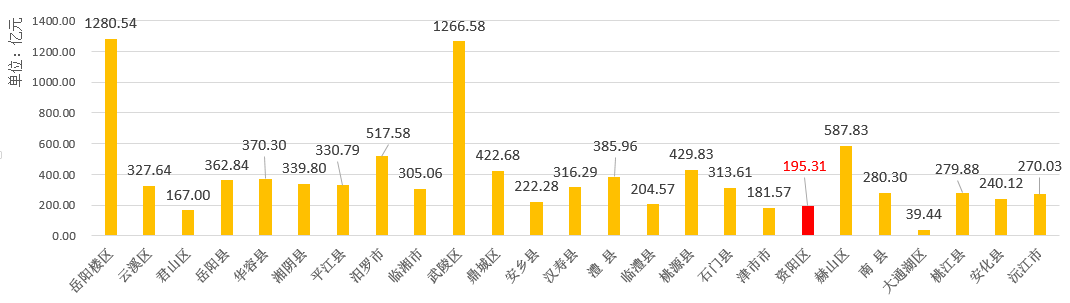 图2-2  2020年24个县市区国内生产总值2.4.2资阳区农林牧渔业产值分析农林牧渔业总产值是指以货币表现的农、林、牧、渔业全部产品的总量，它反映一定时期内农业生产总规模和总成果。2020年，资阳区农林牧渔总产值49.42亿元，在24个县级市中排名19（图2-3），通过24个县市区农林牧渔总产值和国内生产总值的对比分析可知，资阳区农林牧渔业对国内生产总值贡献相对较大。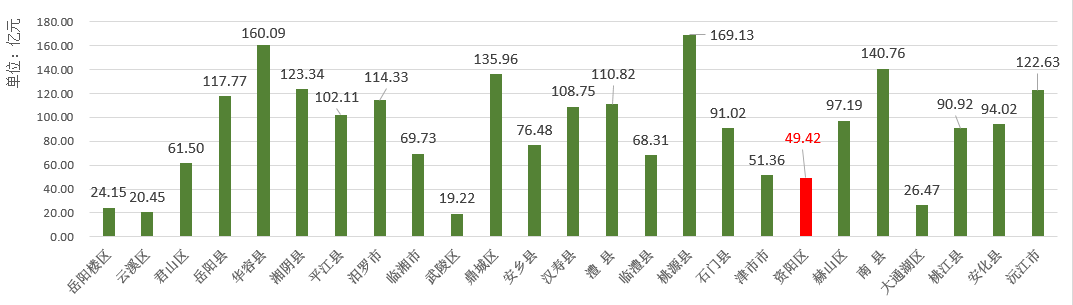 图2-3  2020年24个县市区农林牧渔业总产值从资阳区2015——2020年农林牧渔业总产值分析来看，资阳区农林牧渔总产值，从2015年的33.91亿元增长到2020年的49.42亿元（图2-4）总体呈上升趋势，其增长速度相对均衡。图2-4  资阳区2015-2020年农林牧渔总产值资阳区2015——2020年各项农业产业产值变化情况，农业产值增长明显，牧业产值波动起伏较大，林业基本持平，渔业产值较为稳定，有缓慢的增长，农林牧渔专业及辅助性活动产值增长较快，从2015年的0.18亿元增长到2020年的1.83亿元，发展趋势较好（图2-5）。另外，根据2020年各项农业产业产值的单项构成情况（图2-6），农业产值27.26亿元，产值占比最高，其次为牧业产值，渔业产值次之，农林牧渔专业及辅助性活动产值1.83亿元，仍然具有一定差距，林业产值较小，仅0.30亿元。图2-5  资阳区2015-2020年各项农业产业产值变化图2-6  资阳区2020年各项农业产业产值2.4.3资阳区主要农业产业发展情况分析（1）粮食产业。资阳区2015——2020年农作物与粮食作物播种面积基本保持稳定，但由于受到灾情影响，也存在一定波动（图2-7）。图2-7 资阳区2015-2020年粮食播种面积情况（2）经济作物种植产业。2015-2020年，资阳区蔬菜播种面积起伏波动较为明显（图2-8），且2020年播种面积下降幅度较大，较往年最低，仅12.86千公顷，蔬菜总产量随之影响明显（图2-9），但不难发现，蔬菜每公顷单产量提升趋势明显，整体由2015年是29.26吨/公顷提升到35.19吨/公顷（图2-10）。蔬菜种植设施化、标准化是蔬菜单产量提升的主要原因。图2-8  资阳区2015-2020年蔬菜播种面积图2-9  资阳区2015-2020年蔬菜总产量图2-10  资阳区2015-2020年每公顷蔬菜产量2015-2020年，资阳区茶叶种植面积逐年提升，由1.21千公顷增长到1.54千公顷（图2-11）。值得一提的是，2020年，在24个县级市中，资阳区茶园面积1.54千公顷，排名相对靠前，当年采摘量2020吨，茶园每公顷采摘量1.31吨，次于临澧、安乡、汉寿等县。由此说明资阳区茶园产量较高，整体生产能力较强，还有很大的上升空间。图2-11  资阳区2015-2020年茶园面积（3）水产产业。2015——2020年，资阳区水产养殖面积稳定，一直保持在7千公顷左右（图2-12）。该时期内，资阳区水产品养殖总量整体上升。受禁渔政策影响，资阳区水产品总产量构成变化巨大，通过捕捞获得的水产品总量曾经占据半壁江山，2020年捕捞量归零。水产品总产量构成上，品类相对单一，以鱼类为主，占到70%以上。甲壳类次之，但近年来以虾蟹为主的甲壳类水产品产量增长快速，2020年达到8487吨，占到总量的26.5%。另有少数贝类和其他（图2-13）。图2-12  资阳区2015-2020年水产养殖面积图2-13  资阳区2015-2020年水产养殖产量2.4.4产业发展综合分析结论1、从资阳区与洞庭湖经济区益阳、岳阳、常德三市他县市区的比较来看，资阳区因腹地面积小，农业产业用地有限，难以形成大规模现代化农业产业。因此，产业总体发展水平相对较低，规模小、效益低，富有代表性、具有品牌效益的乡村产业较少，区域竞争力相对较弱。2、资阳区全区范围内乡村产业基本形成了以粮食作物、水产养殖、茶叶、蔬菜、水果、食品加工等为主导的产业基础。其中，粮食作物以大米为主；水产养殖主要包括四大家鱼、鳜鱼为主，稻虾种植发展较快；茶叶种植主要分布在新桥河镇茶园，以绿茶、红茶、黑茶三类产品加工为主；蔬菜种植以丝瓜、红薯以及时令蔬菜为主；水果种植以柑橘、贡柚、梨为主；食品加工以休闲食品为主。3、资阳区乡村产业分布上，整体仍以零散分布的传统种植养殖为主，已形成规模的农业产业基地数量较少，未能在区域范围内形成集中连片。休闲食品加工产业主要集中在长春经济开发区，市级以上农业龙头企业分布散布于各乡镇，相对集中在长春镇、新桥河镇两大乡镇。4、从各乡镇的发展情况来看，乡镇产业发展已具备一定特色，主要乡镇如长春镇、迎风桥镇、新桥河镇紧邻城市中心区，交通便利，以经济作物种植为主，茈湖口、沙头镇、张家塞乡以粮食种植、水产养殖为主。 5、乡村旅游发展基础较为薄弱，现有少数旅游景点主要位于长春镇，区域内富有特色和品质高的乡村旅游景点较少。第三章  乡村产业发展条件分析3.1产业发展优势3.1.1自然条件得天独厚资阳区属亚热带大陆性季风湿润气候，冬暖夏凉，降水丰沛，年平均气温16.1℃～16.9℃，日照1348小时～1772小时，无霜期270天～286天，降雨量1230毫米～1700毫米，适合于农作物生长。辖区处雪峰山余脉和湘中丘陵向洞庭湖平原过渡地带，西部多为丘岗地，土壤土层深厚肥沃，土壤PH值在4.5～6之间，富含矿物质和微量元素，是独特的宜茶种植区域；东部为洞庭湖淤积平原，是良好的粮食种植和水产养殖区。境内水资源充沛，资江经境65km，北与洞庭湖相依，中有甘溪港河横贯南北，年径流总量达226亿立方米。3.1.2农业基础条件较好资阳区现已成功申报省级农业科技园区，其核心区面积2834亩，主要包含紫薇村、黄家湖生态旅游度假区、云梦方舟国际度假区三大景区和资阳区食品加工园。示范区面积为5673亩，为核心区的拓展地带，包括先锋桥村、鲜鱼塘村、邹家桥村、幸福村等。园区计划总投资为11.3亿元，以特色农产品加工、绿色生态种养、乡村生态旅游为主导产业，以引进先进农业科技创新技术和农业科技成果转移转化为支撑，形成“一核创新驱动、多区示范带动、跨域辐射增值”发展体系。3.1.3农业生产用地条件优越资阳区共有耕地面积43.5万亩，其中水田37.64万亩、旱地5.86万亩，另有园地4.8万亩、林地8.9万亩（表3-1）。资阳区水田土壤有机质平均含量31.4g/kg，全氮1.8g/kg，碱解氮162.2mg/kg，有效磷17.9mg/kg，速效钾101mg/kg，缓效钾251mg/kg；旱土和园地土壤有机质平均含量23.2g/kg，全氮1.47g/kg，碱解氮126.2mg/kg，有效磷24.1mg/kg，速效钾133mg/kg，缓效钾280mg/kg。种植业用地平均pH值为5.4，土壤肥力水平较高。表3-1  2020年资阳区土地利用结构表数据来源：区域国土面积数据来自资阳区农业农村局3.1.4农业生产设施水平较高全区现有电力排灌机埠293处，大型抗旱涵管涵闸33处，大、中型排灌渠934条2646.8公里，砼硬化大中型排灌渠道345公里，衬砌硬化田间渠道880公里，有效灌溉面积达40.2万亩，水田灌溉保证率达97%以上，旱土34%以上。目前全区拥有高速插秧机65台套、抛秧机11台套、烘干机183台套、植保飞机52台套，油菜播种机9台套、油菜籽收获专用割台61台套、油菜收割机61台套。2020年，全区完成水稻机收面积60.38万亩，水稻机械化栽种面积29.9万亩，水稻耕种收综合机械化率达83.75%。全区油菜播种、机耕面积9.8万亩，机收面积完成8.25万亩，油菜耕种收综合机械化率达68.56%。3.1.5农业经营体系较为完备2020年，全区流转农村土地41.66万亩，占农用地面积的58.1%，比上年增加1.5万亩，其中耕地流转25.67万亩，占耕地面积的67.3%，林地流转面积达9.3万亩、养殖水面流转面积6.52万亩。各类新型农业经营主体通过土地流转进入农业，把农业生产的产前、产中、产后有效衔接起来，为全区粮食、蔬菜、畜禽、水产等产业发展带来了生机，构建起了市场牵主体、主体带基地、基地联农户的产业化运行机制。截止2020年，全区登记备案的家庭农场达到628家，年销售农产品1.3亿元。农民专业合作社达到759家，成员9477户，新型农业经营主体1387家，农业社会化服务组织154个，生产托管服务面积达到34.2万亩。3.1.6社会化服务带动能力强全区农业社会化服务优势明显，服务带动能力强。益阳市资阳区十代全程水稻专业社合作社由资阳区农业局与益阳明天农业科技有限公司联合创办，主要开展水稻“代集中育秧、代机械翻耕、代机械抛插、代测土配方施肥、代病虫害防治、代机械收割、代稻谷烘干、代储藏、代加工、代销售”等“十代”社会化服务。联合社以自愿加入的农民专业合作社为主体，以规模经营为依托，以利益联结为纽带，建立水稻社会化服务组织联盟，通过龙头带动、独立经营、联合发展、合理分工、各展所长，实现要素融通、产业增值、农民受益。水稻“十代”社会化服务模式得到胡春华副总理的充分肯定。3.1.7科技水平应用逐步深化全区2020年实现绿肥翻耕面积7.9万亩，创办绿肥示范面积2.1万亩，完成测土配方施肥面积95万亩、水肥一体化面积0.86万亩、耕地深翻耕面积5万亩、水旱轮作面积11万亩，持续推进农药化肥减量。3.1.8惠农政策支持保障有力区委区政府通过《2021年资阳区发展粮食生产奖补政策》、《关于稳定发展粮食生产不断壮大粮食产业的通知》、《益阳市资阳区产业扶贫资金使用管理办法（试行）》、《深入推进农业“百千万”工程促进产业兴旺实施意见》、《关于加强农产品质量安全监管工作的通知》等政策有力支持资阳区粮食产业发展。同时，区农业农村局先后出台相关文件引导农民专业合作社、家庭农场等规范健康发展，近三年全区新型农业经营主体累计实施项目9个，财政支持资金总额达268万元。另外，设立农业保险，为全区农业生产提供保障，2020年完成水稻承保60万亩、油菜承保4.45万亩、葡萄承保3500亩，农业保险理赔资金达1300万元。3.2产业发展劣势3.2.1抵抗风险能力一般，设施农业仍待加强资阳区设施农业整体占比偏低，农业装备水平低，抗御自然灾害的能力不强，制约着农业生产发展，影响农民增收。如黑茶生产企业的加工设备和生产方式较为落后，大多数是家庭作坊式茶厂，无保鲜库，无检验室，无防尘设施等，设备较为简陋。另外，水稻等农作物也受自然气候影响较大，受极端天气影响，农作物减产减收明显。3.2.2产业集聚效应较弱，区域联动能力不强资阳区的整体产业发展忽视了区域内各产业间的关系，乡镇产业集群的产业关联较弱，加之乡村产业体量较小、联动困难，且现代农业产业园集聚规模有限，农业辐射范围小，导致园区产业对乡村的产业联系没有产生未对全区产业产生辐射带动作用。另一方面，资阳区工业的发展局限性较大，对一产和三产的带动能力明显偏弱，农业资源的优势不能最大限度地发挥出来，服务业发展迟缓，在区域间和三次产业间都无法形成强劲的联动效应，不利于产业高层次发展的需要。3.2.3发展水平整体偏低，尚未彰显品牌优势资阳区农产品虽有“三益竹峰”“东边湾甜酒”等一部分地方品牌，但有影响力的区域性公共品牌尚未建立，企业规模小、产业链短、精深加工层次低，市场较分散，没有形成“强强联合”的优势和培育品牌的合力。“二品一标”认证步伐较慢，已认定和认证绿色有机农产品生产基地不多，2020年只有惠农葡萄种植专业合作社、枇杷山庄等5家基地申请了“二品一标”认证。另外，因为缺少强势经营主体，资阳品牌建设还不强，一些龙头企业发展“合作社＋农民＋基地”的紧密型合作力度不大。加之合作经济组织或协会的组织功能不强，基地生产还不能与企业和市场有效对接，基地生产的组织化、规模化程度低。3.2.4政策调控持续缩紧，产业发展亟需转型“严禁基本农田非农化”“长江十年禁渔”等一系列发展政策对资阳区现状乡村产业发展带来了较大影响。苗木种植面临市场需求萎缩的态势，草皮种植存在用地受限与市场需求利益驱动的矛盾，转型发展迫在眉睫。再加之，市、区财政扶持经费有限，严重制约了农户改向、企业技改、产业转型的进程。3.2.5产业技术力量薄弱，高端人才亟待引进技术力量和劳动力较为缺乏。受农业产业经济效益偏低的影响，农村劳动力从事农业生产的积极性相对不高。另外，现代农业生产需要高技术水平的专业人员，如茶叶产业建设涉及种苗繁育、茶园建设、产品加工及营销等知识，涉及的专业面广，科技含量高，而专业的农业生产技术人员少。3.3产业发展机遇与挑战3.3.1发展机遇从国际看，乡村振兴是世界各国现代化进程的必经之路。目前，我国城镇化率已接近60%，将进入农业农村优先发展和城乡融合发展的历史时期，我国作为人口大国，粮食及重要农产品需求仍将刚性增长，保障粮食安全始终是头等大事。同时，全球新一代信息技术正引发新一轮的产业变革，以物联网、智联网、大数据、云计算等组成的“互联网＋农业”模式，正在助力于农业现代化的发展，为乡村振兴战略提供技术支撑。从国内看，随着我国经济由高速增长阶段转向高质量发展阶段，发展动力由主要依靠低成本劳动等要素投入转向创新驱动，乡村发展将进入大变革大转型的关键时期。党的十九大提出实施乡村振兴战略，坚持农业农村优先发展总方针，为新时代农业农村发展指明了方向。随着乡村振兴战略、数字乡村战略等一系列国家战略深入实施，一些省市立足资源禀赋和自身实际，围绕乡村产业发展和建设积累了丰富的成功经验和做法，为全面推进乡村振兴奠定了坚实基础和提供了经验借鉴。从省内看，湖南自然环境优越，农耕文化历史悠久，精耕细作技术经验和农业品种资源丰富，发展农业的优势明显和潜力巨大。随着“一带一部”战略在三湘大地的实施，为湖南农业在区域合作和对外开放提供了广阔空间。基于当前“百千万”工程和“六大强农行动”政策，在政府引导、市场力量共同作用下，城乡发展要素双向流动，城市资本、技术、人才下乡进程不断加快，农村经济加快转型升级，构建农业农村智慧产业体系，打造精细农业为特色的优质农副产品供应基地正在逐步形成。同时，人民群众对优质农产品、生态农产品、乡村旅游的需求迫切，质量和效益成为新时代农业农村发展主题。从益阳市情来看，经过“十三五”时期的不懈努力，益阳农业物质装备水平明显提高，农业综合生产能力明显增强，科技推广水平明显提升，经营管理水平明显提高，可持续发展水平明显提高。当前，益阳正在推进国家现代农业示范区建设和新一轮省级现代农业综合改革，必将带来国、省更多政策支持鼓励，带动全域农业农村一二三产业快速发展，提升农业农村整体发展水平，推动全市乡村振兴发展。3.3.2发展挑战总体来说，我国当前普遍存在的农业农村基础差、底子薄、发展滞后的状况尚未根本改变，经济社会发展中最明显的短板仍然在“三农”，现代化建设中最薄弱的环节仍然是农业农村。主要表现在：农业发展的结构性矛盾突出，供给质量亟待提高；科技支撑不足，农业现代化水平较低；农村一二三产业融合发展深度不够；农村基础设施薄弱，公共服务水平偏低；农村环境和生态问题比较突出；农村人口老龄化、“空心化”严重；村级集体经济整体薄弱，乡村治理能力和体系亟待强化；脱贫攻坚成果巩固长效机制尚未完全建立；城乡之间要素合理流动机制亟待健全。3.4发展规划与政策导引深入贯彻《中华人民共和国国民经济和社会发展第十四个五年规划和2035年远景目标纲要》、《“十四五”全国农业绿色发展规划》、《全国高标准农田建设规划（2021—2030年）》、《湖南省国民经济和社会发展第十四个五年规划和二〇三五远景目标纲要》、《湖南省乡村振兴战略规划（2018-2022年）》、《湖南省委办公厅、省政府办公厅印发（关于进一步加快发展壮大农村集体经济的意见）》、《湖南省“十四五”巩固拓展脱贫攻坚成果同乡村振兴有效衔接规划》、《湖南省国土空间规划（2021-2035）公示稿》、《益阳市国民经济和社会发展第十四个五年规划和二〇三五远景目标纲要》、《益阳市人民政府（关于促进蔬菜产业高质量发展的意见）》《益阳市人民政府（关于推进稻虾产业持续健康发展的指导意见）》等国家、省、市最新发展规划与最新政策要求。3.4.1《中华人民共和国国民经济和社会发展第十四个五年规划和2035年远景目标纲要》纲要提出，要全面实施乡村振兴战略，强化以工补农、以城带乡，推动形成工农互促、城乡互补、协调发展、共同繁荣的新型工农城乡关系，加快农业农村现代化。持续强化农业基础地位，深化农业供给侧结构性改革，强化质量导向，推动乡村产业振兴。具体措施包括增强农业综合生产能力、深化农业结构调整、丰富乡村经济业态等。3.4.2《农业农村部关于拓展农业多种功能促进乡村产业高质量发展的指导意见》意见指出，要做大做强农产品加工业、做精做优乡村休闲旅游业、丰富农村电商业态类型，具体措施如下：农产品加工业：一是建设标准原料基地。二是构建高效加工体系。三是集成加工技术成果。四是创响知名农业品牌。五是打造农业全产业链。围绕县域农业主导产业，引导县域农业产业化龙头企业牵头组建农业产业化联合体。引导有条件的头部企业，搭建全产业链数字平台。乡村休闲旅游业：一是保护生态资源和乡土文化。二是发掘生态涵养产品。三是培育乡村文化产品。四是打造乡村休闲体验产品。五是提升乡村休闲旅游水平。六是实施乡村休闲旅游精品工程。农村电商：一是培育农村电商主体。二是打造农产品供应链。三是建立运营服务体系。四是强化农产品质量监管。3.4.3《湖南省国民经济和社会发展第十四个五年规划纲要》纲要提出的重点任务包括：一是发展精细农业，打造农业农村“百千万”工程和“六大强农”行动升级版，提高农业质量效益和竞争力；二是实施乡村建设行动，强化县城综合服务能力，把乡镇建成服务农民的区域中心；三是深化农村改革，深化农村集体产权制度改革，发展新型农村集体经济，加强农村集体资产管理；四是促进城乡融合发展，健全城乡融合发展体制机制，推进城乡要素平等交换、双向流动和公共资源合理配置；五是实现巩固拓展脱贫攻坚成果同乡村振兴有效衔接，推动减贫战略和工作体系平稳转型，统筹纳入乡村振兴战略。3.4.4《湖南省乡村振兴战略规划（2018-2022年）》规划明确了湖南省乡村产业振兴的重要任务：（1）推进品牌强农。着力培育、整合、宣传、保护农业品牌，构建以“三品一标”农产品为基础、企业品牌为主体、区域公用品牌为龙头的湖南农产品品牌体系，全面提升“湘”字号农产品市场竞争力。着力打造区域公用品牌、打造农业企业品牌、打造特色农产品品牌。（2）推进特色强农。重点围绕特色产业，立足资源禀赋，调优调精调特农业生产力布局，形成优势明显、类型多样、产出高效、带动力强的特色优势产业发展格局。要求优化区域布局、创建特色农产品优势区、优化产业结构、做强特色优势产业、优化产品结构等。（3）推进质量强农。强化市场导向，提升农业高质量发展能力，推行农业标准化、绿色化发展方式，加强农产品质量安全全程监管，实现湖南农业由总量扩张到供给质量效益全面提升的转变。提出健全耕地保护体系、提升农业生产能力、推进农业标准化生产、促进农业绿色生产等具体任务要求。（4）推进科技强农。深入实施创新驱动发展战略，加快农业科技进步，提高农业科技自主创新、成果转化水平，推进智慧农业发展，为农业发展拓展新空间、增添新动能，引领支撑农业转型升级和提质增效。主要包括强化农业科技创新、加快农业科技成果转化推广、构建农业农村智慧产业体系三大任务。（5）推进开放强农。统筹利用国际国内两个市场、两种资源，优化市场布局，加大平台建设，改善营商环境，引进先进要素，加强科技合作，全链条打造外向型农业产业体系。3.4.5《益阳市人民政府关于促进蔬菜产业高质量发展的意见》《意见》提出重点任务包括：（1）优化产业规划布局。依托资源禀赋，因地制宜，按照相对集中连片、规模化发展、整体推进的原则，突出抓好科学规划布局、产业结构调整和特色品种发展，逐步形成三大蔬菜优势产业带。即以安化县、桃江县全域及赫山区、资阳区部分区域为主体的山丘区蔬菜产业带，以赫山区及资阳区城郊为主体的四季精细蔬菜产业带，以南县、沅江市、大通湖区全域及赫山区、资阳区部分区域为主体的湖区商品蔬菜优势产业带。（2）打造区域公用品牌。支持沅江芦菇、桃江竹笋、南县菜苔、资阳平菇等地方特色品牌做大做强。3.4.6《益阳市人民政府关于推进稻虾产业持续健康发展的指导意见》《意见》提出具体任务包括：（1）优化产业区域布局。科学划定稻虾适宜区和非适宜区，重点布局资阳区等县市区，构建环洞庭湖区稻虾产业集中区，辐射带动全市稻虾产业的发展。（2）建设良种繁育体系。主要是建设“一中心六基地”，实施种苗提纯复壮，基地提质扩容。资阳区被布局为小龙虾苗种生产六基地之一，致力于提高苗种繁育质量和供苗能力。（3）培育打造产业品牌。主要是全力实施“南县小龙虾”“南洲稻虾米”品牌战略，加大“稻”“虾”两方面公用区域品牌和企业品牌打造、企业资质升级、新产品新技术研发、国际商标注册等方面的投入和宣传力度。（4）构建市场营销网络。主要是全力推进“互联网+稻虾”平台建设。鼓励电商建立和升级区域小龙虾电子商务平台，促进网络销售。建设好小龙虾、稻虾米交易大市场，吸引全国各地经销商来益阳进行实地交易。（5）延伸产业发展链条。重点是推进小龙虾产品精深加工。积极引进技术先进、资金雄厚的小龙虾冷藏和加工龙头企业，扶持壮大本土加工龙头企业，加大对企业在技术创新、生产线升级改造、产业链延伸等方面扶持力度。积极扶持以稻虾产业为依托的休闲农业和乡村旅游业，实现一二三产业深度融合发展。3.4.7《益阳市资阳区全面推进乡村振兴加快农业农村现代化的实施意见》《意见》提出其具体举措主要包括：（1）坚持不懈抓好粮食生产。大力开展耕地抛荒治理专项行动，坚决遏制耕地“非农化”、防止“非粮化”；全面推进粮油绿色高质高效行动，做优做强湘米工程项目，突出粮食生产综合示范片创建；建设好高标准农田，改善基础设施条件。（2）稳定猪、菜、油等重要农产品供给。稳定政策扶持，开展标准化规模养殖示范创建，推进养宰加销全产业链建设；抓好茶叶、稻虾、蔬菜、油菜及水产业发展，积极对接粤港澳大湾区“菜篮子”工程；加强冷链物流建设，积极争取全国农产品仓储保鲜冷链物流设施建设工程、“互联网+”农产品出村进城工程，形成集生产、加工、仓储和冷链物流于一体的专业化冷鲜蔬菜全产业链发展模式。（3）打造优势特色农业产业集群。推进规模化、标准化、品牌化和市场化建设；推动农业产业特色小镇建设；加快村级特色产业发展，打造1-2个农业拳头产品；加强食品加工企业的规划建设，培育一批省级以上农业龙头企业，努力建设一个国家级农业产业园；加强绿色食品、有机农产品、地理标识品牌农产品的生产指导与培育；加快省级农业产业融合发展示范园和省级农业产业园建设，打造生态农业旅游观光园。（4）强化农业品牌建设。重点打造“郑金柠”“洞庭贡袖”“刘家湖西瓜”等特色品牌，发挥示范引领作用；参加或举办品牌展览会，加强名优产品宣传推介；积极打造“洞庭桂花鱼”品牌，加快建立地标使用和团体标准。第四章  乡村产业发展定位与发展目标4.1指导思想以习近平新时代中国特色社会主义思想为指导，全面贯彻党的十九大和十九届二中、三中、四中、五中、六中全会精神，以习近平总书记对湖南“三农”工作的重要指示精神为根本遵循，找准“三高四新”切入点，牢固树立新发展理念，以实施乡村振兴战略为总抓手，以供给侧结构性改革为主线，以高质量发展为主题，以一二三产业融合发展为路径，发掘乡村功能价值，强化创新引领，突出产业集群，延长产业链，提升价值链，培育新动能，聚焦产业重点发展方向，聚集资源要素，大力发展乡村产业，推动脱贫地区乡村特色产业提质发展，实现巩固拓展脱贫攻坚成果同乡村振兴有效衔接，为资阳区农业农村现代化和乡村全面振兴奠定坚实基础。4.2发展目标与定位4.2.1发展目标积极推进湖南省“三高四新”战略，围绕益阳市现代农业“131千亿级产业工程”的总体目标，按照资阳区第六次党代会提出的“高标准推进乡村振兴”要求，依托资阳区资源禀赋、产业发展基础，将现代化益阳产业强市建设落细落地，以积极打造资阳区现代农业产业的“三高四区”为主要目标，推动资阳区产业城乡一体化发展，实现城乡共同富裕。三高：精细农业生产高地，优质农产品加工高地，现代农业科技服务高地。（1）精细农业生产高地：发展精细农业，扛稳粮食安全重任，稳步提升粮食产能，壮大农产品加工业，提升农业现代化、产业化、规模化、机械化、科技化水平。（2）优质农产品加工高地：统筹推进初加工、精深加工、综合利用加工和主食加工协调发展，引导农产品加工企业向园区集聚、向特色产业集聚，形成以粮食加工与休闲食品加工为主导的优质农产品加工高地。（3）现代农业科技服务高地：培育新型农业经营主体，打造科创型农业产业园区、农业型科技小镇，培育全产业链龙头企业，引导农民专业合作社规范发展，推动家庭农场提质升级，发展新型农村集体经济组织，以现代农业科技服务高地支持资阳区乡村振兴产业发展。四区：全国现代粮食生产优质区，洞庭湖特色水产养殖强势区，湖南省特色经济作物种植优势区，湖南省新型智慧生态旅游强劲区。（1）全国现代粮食生产优质区：按照“集中连片、旱涝保收、稳产高产、生态友好”标准，协同“田、土、水、路、林、电、技、管”推进，大规模建设高标准农田。划定万亩水稻生产功能区和万亩油菜籽生产保护区，实施“两区”建管护行动，形成布局合理、数量充足、设施完善、产能提升、管护到位、生产现代化的“两区”。（2）洞庭湖特色水产养殖强势区：推进智慧养殖、健康养殖，以“洞庭鳜”等为主导品牌，促进现代水产业发展。依托“湖乡”“水乡”低洼稻田多的优势，着力推广以小龙虾、鳜鱼为主要养殖品种的绿色生态综合种养模式，打造资江沿岸百公里名特水产养殖示范走廊重要水产养殖节点。（3）湖南省特色经济作物种植优势区：立足资阳丰富的经济作物种植资源、良好的生产基础，贯彻湖南省、益阳市发展经济作物的战略方向，大力发展茶叶、蔬菜、中药材等特色经济作物，大力推进标准化示范园建设，形成特色经济作物种植优势区。（4）湖南省新型智慧生态旅游强劲区：立足全国、湖南省产业政策导向和支持重点，围绕智慧旅游、生态旅游、文化旅游等新型旅游发展趋势，依托资阳区现有休闲产业发展基础，推进乡村旅游休闲产业建设，促进中医药事业传承创新发展，加强中医药服务体系建设，打造以食品加工、产品制造等基础产业和文化休闲旅游、医疗保障等复合型产业于一体的“生态＋休闲＋旅游”产业体系。融入长株潭城市群旅游板块、益沅桃城镇群旅游发展板块、湘江－洞庭湖水上旅游通道等区域旅游板块与线路，完善与智慧、健康文化旅游相适应的大数据产业体系，把资阳区建设湖南省新型智慧生态旅游强劲区。4.2.2产业定位依托资阳区乡村产业发展基础，全力打造茶产业、粮食产业、休闲产业、水产产业、花卉产业五大全产业链。按照“一县一特”发展思路，形成“一特两辅多业”的主导产业定位：“一特”：转型升级资阳区休闲食品产业现有发展基础，以休闲食品产业为特色，积极拓展花卉产品加工、中药材产品加工、油茶加工等农产品加工业；“两辅”：以精品蔬菜种植业、水产养殖业为辅助产业；“多业”：以水果种植业、茶叶种植与加工业、畜禽养殖业、中药材等为重要补充产业。4.3产业发展重要指标对标湖南省、益阳市2025年各项农业发展要求，充分衔接资阳区社会经济发展第十四个五年规划要求，围绕产业体系、生产体系、品牌品质体系、经营体系与科技创新体系五大体系构建农业发展主要指标体系。表4-1  农业发展主要指标注：规划指标系历年增长情况预测、省市各级各类上位规划要求、部门及专家定性分析等综合确定。第五章  总体规划布局5.1总体布局以保障粮食安全为底线、保障主要农产品有效供给为前提，根据资源禀赋、承载能力，围绕特色优势产业，统筹利用生产空间，形成优势明显、类型多样、产出高效的生产空间格局。积极创建省级以上特色农产品优势区，引领带动特色优势产业做大做强，打造优势明显的特色农业产业带。调整优化农业产业结构，促进以粮食为主导的种植业、畜牧业、农产品加工流通业、农业服务业转型升级和融合发展，不断优化农业产业区域布局，推进一二三产业融合发展。围绕“三高四区”发展目标，构建“一核、两园、三带、四区”总体产业空间结构。5.2“一核两园三带四区”产业空间结构规划5.2.1一个核心区以长春工业园为主要空间载体，以园区内重点农产品加工企业、湖南红联冷链农产品交易市场形成农产品加工及交易核心区，以资阳区食品加工园作为补充与拓展区。5.2.2两大园区建设大力推动资阳省级农业科技园建设，并以此为基础，提升创建省级现代农业产业园。 “两园”建设以促进农业结构调整和产业升级、统筹城乡发展为目标，按照建设现代化科技创新农业、构建新型社会的要求，以园区核心区和示范区为重点，以辐射区为补充，积极发展生态种植养殖产业、生态水产养殖产业、巩固提高农产品加工产业体系、大力发展乡村生态旅游产业，构建形成生态种植养殖、农产品加工、乡村服务业等一二三产业协同发展的现代产业体系。5.2.3三条特色产业带依托S319、G319、 G234（益沅一级公路）的三条现代经济作物特色产业带。沿S319：以茶叶、蔬菜、葡萄、梨、枇杷、棉花等为主的精品经济作物产业带，重点打造四季精细蔬菜产业带与湖区商品蔬菜优势产业带。沿G319：以花卉苗木为主的观赏型经济作物产业带；沿G234（益沅一级公路）：以草莓、西瓜、中药材等种植标准园为主的现代设施农业产业带。5.2.4四大产业主导区依托各乡镇产业基地发展基础，对应全国现代粮食生产优质区、洞庭湖特色水产养殖强势区、湖南省特色经济作物种植优势区、湖南省新型智慧生态旅游示范区的“四区”发展目标，形成生态优质稻种植区、特色水产养殖区、特色经济作物种植区、农业休闲观光融合发展区为主体的四大产业主导区。（1）优质“洞庭香米”种植区围绕“全国现代粮食生产优质区”发展目标，依托长春垸和民主垸区域内永久性基本农田保护面积大、优质稻基地面积多的基础条件，建设集中连片、旱涝保收、节水高效、稳产高产、生态友好的高标准农田，形成优质湖南“洞庭香米”种植区。优质“洞庭香米”种植区主要包括长春镇、新桥河镇、张家塞乡、茈湖口镇和沙头镇。其中，新桥河镇作为国家级农业产业强镇建设对象，作为优质“洞庭香米”种植区建设重点；沙头镇、茈湖口镇依托水产套养等综合种养殖业，重点提升“洞庭香米”的“绿色”价值。以此，将资阳区“怡生优米”“湘软香”“益蛙”大米打造为湖南省“洞庭香米”第一品牌。（2）特色水产养殖区围绕“洞庭湖特色水产养殖强势区”发展目标，结合益阳市正在大力实施标准化池塘改造的契机，结合资阳区现有规模养殖基础，在形成规模化水产养殖的基地发展环保型、自动化渔业，推广普及高效生态的水产健康养殖方式，将粗放型养殖改造成精养高产，助力益阳市实现渔业发展的结构性调整。以茈湖口镇、沙头镇、张家塞乡等乡镇为主，依托洞庭渔乡优势，扩大水产养殖规模，重点建设洞庭湖特色水产品培育基地。其中，东北部茈湖口镇，发展洞庭桂花鱼、小龙虾套养、鱼稻瓜轮作等生态种养，发展绿色农业，重点打造茈湖口小龙虾品牌、湖南省西瓜第一品牌、益阳市观荷采莲第一品牌。张家塞乡加快推进甜酒、干鱼仔、米虾子、莲子等特色水产农产品规模化发展。沙头镇依托华兴村集体经济示范区，进一步扩大龟鳖、田螺等特色水产品养殖规模。到2025年，资阳区养殖池塘标准化改造率达到90%以上，建立并稳定水产健康养殖示范场6个（表2-1），产地水产品抽检合格率保持在99%以上。水产养殖空间布局得到优化，规模以上水产养殖主体基本实现尾水达标排放或循环利用，养殖水域生态环境有效保护。表5-1 6大水产健康养殖示范场（3）特色经济作物种植区围绕“湖南省特色经济作物种植优势区”发展目标，以长春镇、新桥河镇和沙头镇等乡镇为主，依托乡镇现有基地，进一步优化茶叶种植基地、蔬菜水果、平菇标准化种植基地、“粮食产业+特色果蔬轮作”基地等经济作物种植区。东南部沙头镇依托丝瓜、芦菇等特色蔬菜种植，重点打造长白丝瓜特色产业园；西部新桥河镇，依托益阳将士象农业科技开发有限公司平菇产业基地，重点打造以平菇为主产品的特色产业园；长春镇依托木槿、柑橘、枳壳等种植，打造以中药材特色产业园。（4）农业休闲观光融合发展区围绕“湖南省新型智慧生态旅游强劲区”发展目标，深入实施休闲农业与乡村旅游精品工程，形成点、线、面同步推进，“一心多园”齐头并进的农业休闲产业新格局。“一心多园”：以资阳区中心城区为旅游综合服务中心，结合长春镇、新桥河镇、迎风桥镇、张家塞乡等形成多处休闲园区。其中，中北部长春镇依托生态种养、手工作坊、休闲农旅、园林苗木产业，深入挖掘文化资源，发展特色民宿，依托紫薇文化，大力发展研学旅行，强化“互联网+”作用，重点打造“大紫薇村”全域旅游。西部新桥河镇依托茶叶产业和水果产业，发展智慧旅游采摘和民宿产业，打造集生态、旅游、观光为一体的农业产业化示范基地。西北部迎风桥镇依托丘陵山体和产业基础优势，壮大发展花卉苗木、林下经济、休闲观光产业，因地制宜发展特色水果、竹木、中药材等产业，围绕国基红色文化，发展文化旅游。东部张家塞乡等民主垸地区依托田园风光与洞庭湖湿地风光，打造集农业生产与休闲观光融合发展的示范园区。第六章  产业发展重点坚持以农民为主体，以乡村优势特色资源为依托，支持、促进农村一二三产业融合发展，推动建立现代农业产业体系、生产体系和经营体系。产业发展总体思路：做强现代种养业，推动乡村产业现代化发展；拓展乡村特色产业，提升农产品附加值；提升农产品加工业，优化农产品加工体系；发展乡村新型服务业，丰富产业业态类型；提升乡村休闲旅游业，促进产业融合发展。6.1做强现代种养业，推动乡村产业现代化发展6.1.1大力推进粮食生产规模化发展，持续实施高标准农田建设着力巩固湖南省粮食生产标兵县的地位，进一步打造湖南省粮食生产优质强区。重点支持新桥河、张家塞乡、沙头镇、茈湖口镇等粮食生产功能区建设，加快“整镇、整村”集中连片高标准农田建设，实现高标准农田建设全面覆盖粮食主产区乡镇。规划到2025年，建成高标准农田38万亩以上，粮食生产总量稳定在27.5万吨以上。6.1.2加快推进水产养殖绿色化发展，探索多模式生态养殖示范贯彻落实农业农村部等10部委印发的《关于加快推进水产养殖业绿色发展的若干意见》（农渔发〔2019〕1号）精神，加快推进水产养殖业绿色发展。抓住长江流域重点水域全面禁捕退捕的机遇，坚持生态优先、绿色发展，坚持转型升级、提质增效，坚持质量兴渔、依法治渔，坚持市场导向、创新驱动，切实转变水产养殖业发展方式，创新拓展产业发展空间，大力提升产业发展整体实力。以绿色发展理念为导向，以优质高效、生态安全为标准，开展水产生态健康养殖技术模式示范，加快推广一批较为成熟的水产生态健康养殖技术模式。改造升级张家塞乡、沙头镇、茈湖口镇等乡镇现有水产养殖基地，推广池塘工程化循环水、稻渔综合种养、大水面生态增养殖、鱼菜共生生态种养等生态健康绿色养殖模式（表6-1）。优化资阳区水产养殖业绿色发展的空间布局、产业结构和生产方式，推动水产养殖绿色转型发展。规划到2025年，全区建成池塘工程化循环水模式基地1万亩、稻渔综合种养模式基地15万亩、大水面生态增养殖模式基地5万亩、鱼菜共生生态种养模式基地0.5万亩，实现水产品年产4万吨以上。表6-1  资阳区水产养殖绿色发展规划一览表6.1.3稳步推进畜禽绿色无害化养殖，开展标准化养殖技术示范综合考虑资阳区区域资源禀赋条件和环境承载能力，以现状家禽、牲畜养殖分布情况为基础，优化资阳区家禽牲畜产业布局。在稳定现行养殖主要扶持政策基础上，对规模以上养殖场、合作社、养殖大户的养殖环境进行提质改造，开展标准化、规模化养殖示范创建，解决养殖和环境污染之间的矛盾。做好屠宰、加工、销售等产业建设，延伸养殖产业链，推动产业转型升级。同时，扎实做好非洲猪瘟、高致病性禽流感等畜禽疾病防控，助力生猪产能持续恢复，完成生猪生产任务，持续保持国家生猪调出大县的生产能力。规划到2025年，全区建设生猪标准化养殖场5个，家禽养殖场5个，实现生猪出栏量50万头，家禽产出量275万羽。6.2拓展乡村特色产业，提升农产品附加价值6.2.1拓展二三产业项目，健全乡村产业链条依托资阳区乡村产业发展基础，统筹发展农产品初加工、精深加工和综合利用加工，融合乡村旅游观光业，全力打造茶产业、粮食产业、休闲产业、水产产业、花卉产业五大全产业链。到2025年，实现全产业链产值320亿元。茶产业全产业链：依托新桥河镇万亩连片有机茶园，丰富绿茶、红茶、黑茶等茶叶种植与加工品种，结合茶园鲜果采摘、茶园观光等延伸产业链。粮食产业全产业链：结合水稻种植、稻田养殖、稻田瓜果种植养殖产业链，深入大米精深加工、休闲食品加工、饲料加工等加工，构建粮食产业全产业链。水产产业全产业链：结合四大家鱼、鳜鱼、银鱼、鱼苗培育等水产产品养殖，提高水产品作为休闲食品、熟食等新型产品的加工水平。休闲产业全产业链：结合文化休闲旅游、休闲美食节等形成休闲服务业全产业链。通过股权投资、订单采购等方式引导流通主体与生产主体建立稳定利益联结关系，联结资阳区已有企业，打造产销共同体，优化提升特色产业链、供应链。花卉产业全产业链：形成花卉种植与培育、花卉食品加工、花卉观赏与交易市场一体的花卉主题一二三产业链。6.2.2推进产业集聚发展，提高产业发展质量促进优势特色产业聚集发展。积极融入湖南“洞庭香米”工程、“绿茶”“红茶”“黑茶”湘茶升级工程，结合茶园发展“园中园”（茶园+果园）以及林下经济，积极发展花卉苗木产业，大力开发蔬菜、精品水果、中药材、油菜等优势产品。贯彻《益阳市现代农业综合改革试点方案》，重点打造粮食产业、茶产业、稻虾产业、水产业、蔬菜产业、休闲食品产业、中药材产业七大农业特色产业集群。6.2.3推动产业基地建设，突出基地特色水平启动实施品种培优、品质提升、品牌打造和标准化生产提升行动，培育一批高产优质多抗品种，提升地方特色品种和优质种子种苗供种能力。集成推广一批绿色生产技术模式，推广应用有机和微生物肥料、生物农药、高效低毒低风险农药兽药渔药等绿色投入品，净化农业产地环境。推行标准化生产，引导农（林）新型生产经营主体建成一批规模化、设施化生产基地，形成“一县一特、一特一片、一村一品”发展模式，促进产村、产镇联动发展和深度融合。6.2.4推动特色乡镇建设，引导产业做大做强依托资源优势与乡镇产业基础，选择乡镇优势特色产业建设一批“小而精、特而美”的示范乡镇，在现有产业基础之上，秉持绿色发展、特色发展、集聚发展的理念，重点扶持粮食、小龙虾、茶叶、小水果、花卉苗木、有机蔬菜、四大家鱼、鳜鱼、中药材、甜酒等十大优势产品。创建特色农产品优势区。根据国家、省特色农产品优势区建设规划，打造一批特色鲜明、优势聚集、产业融合、市场竞争力强的特色农产品优势区，积极创建国家级、省级特色农产品优势区，引领带动特色优势产业做大做强。6.2.5推进品牌强农工程，培育优质产品品牌深入推进农业品牌建设。融入省级区域公用品牌，培育“资阳休闲食品”片区公用品牌，培育一批地理标志、气候品质认证等品牌。支持优质农产品“两品一标”（绿色食品、有机农产品和农产品地理标志）认证，重点培育以“资阳休闲食品”为首要的“一县一特”公用品牌。健全农产品“身份证”管理体系。完善农产品“身份证”质量管控标准体系，推行食用农产品合格证制度，推进农产品质量安全信用体系建设，强化质量安全追溯管理，逐步实现品牌农产品、“两品一标”农产品“身份证”和赋码标识管理。6.3提升农产品加工业，优化农产品加工体系6.3.1创新拓展农产品加工业路径，培育农业产业化龙头企业通过拓展创意加工、精深加工、产地初加工等加工业路径创新加工业发展思路。其中，创意加工：重点培育创意加工基地，推动农产品多元化创意加工，同时促进带动加工工艺景观化。精深加工：优化发展精深加工，培育绿色高端农业品牌和“二品一标”认证品牌。产地初加工：创建商品化处理点，培育生态健康农产品，推动农产品地产地销。加大对农业产业化龙头企业的支持与培育，培育省级农业产业化龙头企业15个、市级农业产业化龙头企业47个。6.3.2优化空间布局，统筹加工业发展格局优化区域布局。长春镇、省级农业科技园、迎风桥镇等作为中心城市周边，重点发展“都市农业”。因地制宜，适度调整粮食生产比重，聚焦发展具有“养生、休闲、体验、观光”功能的高效果蔬、花卉苗木等生产与加工业。利用交通区位、物流设施等优势，张家塞乡、沙头镇、茈湖口镇等紧邻洞庭湖区的乡镇，重点推进农业规模化发展，统筹考虑“退耕退养”“还湖还湿”等生态建设要求，提升优质粮油、蔬菜等规模化生产能力，大力发展绿色生态健康水产养殖，支持就地加工转化。新桥河镇重点发展特色农业，充分挖掘丘岗地区生产能力，适度发展特色畜禽，因地制宜发展茶叶种植、特色水果、蔬菜，提高茶叶、水果就地精深加工能力。6.3.3完善产业结构，推进加工业多元开发优化产业结构。构建粮经饲统筹、种养加一体、农牧渔结合的现代农业，促进农业结构不断优化升级。积极发展特色优质健康水产养殖，因地制宜推广稻田综合种养模式。优化产品结构。引导发展“高端、小众”特色农业，实施产业兴村强区行动，推动“洞庭鳜”“洞庭桂花鱼”“南洞庭贡柚”等形成高品质、有市场、能富民的特色产业或品牌。坚持“品牌引领、市场导向、龙头带动、集中连片、资源依托”原则，配套完善种苗体系、生产体系、经营体系、社会化服务体系。大力发展营养保健型、加工型、兼具生态和经济功能的水果、茶叶等特色园林生态农产品，加快产业升级，提高产品精深加工水平。6.3.4完善配套设施，保障加工业发展基础加强农产品仓储冷链物流建设。强化区、镇（乡）、村三级物流网络体系建设，统筹建设农产品产地、集散地、销地批发市场，健全农产品物流骨干网络和生鲜冷链物流体系，建设区域性冷链物流基地，鼓励发展田头市场，支持市场主体建设产地分拣包装、冷藏保鲜、仓储运输、初加工等设施，补上技术、设施、营销等短板。根据产业基地发展需要，新建冷链物流设施25处。表6-2  资阳区加工业发展规划一览表6.4发展乡村新型服务业，丰富产业业态类型6.4.1推进农村电商发展，大力实施数字乡村建设强化区级公共服务中心统筹能力，为电商企业、家庭农场、农民合作社、专业运营公司等主体提供市场开拓、资源对接、业务指导等服务，提升农村电商应用水平。引导电商平台投放更多种类工业品下乡，弥补农村实体店供给不足短板。实施“数商兴农”专项行动，巩固拓展电商扶贫成果，带动农村产业升级发展。培育涉农电商市场主体，扩大农村电商应用覆盖面，壮大网销“一县一品”品牌，深化与平台产销对接合作，提升县域电商公共服务水平，促进电商与快递物流协同发展。6.4.2丰富经济发展业态，提升集体经济整体水平支持鼓励集体经济组织领办土地股份等各类农民合作社、专业协会等合作组织，创办综合服务社、便民服务店，开展家政、环卫、养老、商贸服务和金融、保险、广电、通信代理服务，采取盘活利用闲置宅基地、农房和校舍等多种形式发展特色民宿、传统餐饮、休闲农业、电子商务等新产业新业态，通过入股或者参股农业产业化龙头企业、村与村合作、村企联手共建等多种形式，多渠道增加村集体和农民收入。6.5提升乡村休闲旅游业，促进产业融合发展6.5.1以“旅游+”为抓手，推动全域旅游融合发展以“旅游+”为抓手，推动乡村产业多元化发展，促进一二三产业融合。深度挖掘农业农村多种功能与价值，大力发展“旅游+”产业，重点培育旅游+农业、旅游+体育、旅游+文化等产品系列，延伸和拓展旅游链条。通过立足农业本底和生态优势，以农村田园景观、农业生产活动和特色农产品为依托，开发农业游、茶果林游、花卉苗木游等不同主题休闲活动。到2025年，资阳区乡村旅游重点镇达到2个、乡村旅游重点村达到4个，实现休闲农业和乡村旅游接待人次达200万人次。以布局为导向，核心景点带动全域乡村旅游。以田园综合体、特色旅游村镇为引领，强化差异布局和有序发展，坚持串点成线、片区整合，优化区域旅游功能。以紫薇村、黄家湖生态旅游度假区、云梦方舟国际度假区为核心引领带动资阳全域乡村旅游发展，积极培育乡村旅游示范点，鼓励加大乡村旅游投资，构建“乡村旅游+文化休闲”的旅游产品格局，融入洞庭湖旅游圈、环长株潭城市群旅游圈等大旅游板块与旅游线路。实施“112313”乡村旅游工程，助推全域旅游景区创建，打造湖南省新型智慧生态旅游强劲区。6.5.2打造旅游精品，开拓旅游3.0时代将资阳区省级农业科技园打造为旅游精品地，实现资阳旅游向“智慧+文化+科技”的3.0时代迈进。旅游3.0时代以智慧旅游、文旅融合为核心内容，充分利用大数据、云计算、人工智能等前沿信息技术，应用科技为传统旅游产品做“加法”或“减法”。完善资阳旅游线上平台攻略、丰富文旅活动，实现资阳旅游产业转型升级。6.5.3以优质服务为宗旨，完善全域设施配套建设充分整合全区景区资源、餐饮美食、酒店住宿等资源要素，实现“掌上一站式”畅游资阳全域旅游景点。提升改造全域旅游路网设施，规范旅游接待综合服务中心（集散中心）、公路服务区、旅游购物中心、旅游交通标识系统、旅游厕所、旅游停车场等配套设施建设，并沿路增设旅游驿站、观景台、自驾车营地等设施。抓住新基建机遇，推动文旅产业与数字经济的深度融合，引导和培育网络消费、体验消费、智能消费等消费服务新模式，促进文旅产业数字化、网络化、智能化发展。表6-3  乡镇一二三产业融合发展规划一览表第七章  重点任务与保障措施7.1重点任务以农业供给侧结构性改革为主线，促进乡村产业兴旺。坚持质量兴农、品牌强农，构建现代农业产业体系、生产体系、经营体系，调整资阳区产业结构、大力促进产业融合、加大科技推广力度，统筹布置资阳区乡村产业发展任务，共形成19项重点项目，推动乡村产业振兴（表7-1）。近期（2020-2023年）可实施的重点建设项目有：“二中心、三基地”生态旅游建设项目、湖南红联（益阳）商业综合城大型物流仓储中心建设项目、茶叶加工厂建设、资阳区出口茶叶加工产业园。其他建设项目规划期内争取开工或竣工，其他以种养殖为主的农业生产示范项目建设计划在规划期内按期进行生产实施。表7-1  重点项目库注：部分项目投资额需根据实际需求进一步论证后确定。7.2保障措施7.2.1加强组织领导强化资阳区政府在实施乡村产业为主导的一二三产业融合发展中的主体责任，推动各级乡镇、社区（村）干部主动担当作为。以农业农村局、自然资源局、发改局、工信局、文化旅游广电体育局、科学技术局、林业局、水利局、统计局、交通运输局等部门成员为主要工作小组，承担实施产业发展规划工作中的统筹协调、推动落实、督导检查等职能，协同推进规划确保实施。各部门要各司其职、密切配合，抓紧制定专项规划或指导意见，细化落实乡村产业发展规划提出的主要目标。建立健全规划实施和工作推进机制，加强政策衔接和工作协调。7.2.2落实资金投入持续加大财政对农业的投入，确保财政投入只增不减。坚持市场经济运作的思路，在投入机制上，要形成政府投入、产业关联企业等经济实体和个体户共同投资的多元化投资体系，多渠道、多层次、全方位筹集产业发展资金。重点发挥政府投入的导向作用、地方配套的引子作用、民营企业投资的主体作用，同时以民营投资为依托、信贷投入为补充，通过运用投资、税收、贴息、补贴等各种行之有效的手段，引导各种资金投入各个产业的发展。有序引导工商资本下乡。鼓励和引导工商资本到农村从事良种繁育、粮食加工流通和粮食生产专业化社会化服务等。完善粮食生产支持政策。加强对种粮主体的政策激励，支持家庭农场、农民合作社发展粮食适度规模经营，大力推进代耕代种、统防统治、土地托管等农业生产社会化服务，提高种粮规模效益。支持建设粮食产后烘干、加工设施，延长产业链条，提高粮食经营效益。创新农村金融服务。支持小微企业融资优惠政策适用于乡村产业和农村创新创业。发挥全国农业信贷担保体系作用，鼓励通过实施担保费用补助、业务奖补等方式支持乡村产业贷款担保，拓宽担保物范围。允许权属清晰的农村承包土地经营权、农业设施、农机具等依法抵押贷款。加大乡村产业项目融资担保力度。7.2.3完善保障机制强化土地保障。健全农村土地基本经营制度，进一步建立健全土地纠纷调处长效机制，逐步健全土地流转市场，发展多种形式的适度规模经营。建立农村土地流转制度体系，严格执行“一户一宅”政策，完成房地一体的农村集体建设用地和宅基地使用权确权登记，推进农村土地制度改革。创新激活闲置地利用机制。在坚持“一户一宅”和农村宅基地集体所有的原则下，将合法的闲置农房进行激活，将其与村庄规划相协调，同步谋划、统一规划、整体实施，利用闲置农房培育乡村旅游、文化创意、养生养老、农事体验等产业。允许集体经济组织依法依规依程序处置农户退出的农房和宅基地，鼓励有一定经济实力的村集体对闲置农房进行收储和统一开发利用，村集体可以采取合作、合资、合股的方式，与社会资本共同开发闲置农房。完善利益联结机制。扶持和培育龙头企业、农民专业合作社、家庭农场和涉农企业、电子商务企业、农业专业化社会化服务组织、致富带头人等新型经营主体，带动脱贫户、防止返贫监测户融入产业链、利益链，完善利益联结机制，形成企业、合作社和脱贫户、小农户在产业链上优势互补、分工合作的格局。探索农业生产经营收益科学分配机制，完善农业产业化带农惠农机制，保障成员从集体经营收入中获得收益分配的权利，让农民共享全产业链增值收益。7.2.4深化人才支撑加强新型职业农民培育。以解决好“谁来种地、怎样种地”为重点，适应现代农业规模化、集约化发展的一般规律，提升农民生产经营素质，积极培育爱农业、懂技术、善经营的新型职业农民。探索制定新型职业农民培育管理机构、培训单位、实训基地、田间学校的准入标准，加快建立农业行政主管部门负责，各类市场主体多方参与、适度竞争的多元化培育机制。支持农民合作社、专业技术协会、龙头企业等主体承担培训任务，鼓励支持更多农民到相关农业园内的职业培训学院进行农业技术培训。全面建立职业农民制度，完善新型职业农民培育扶持奖励办法，加快推进新型职业农民认定工作。加强科技人才队伍建设。推进科技人才培养。不断深化农业农村创新创业人才体制机制改革，加大对农村领域中青年科技创新领军人才和科技创新创业人才的支持与培养力度，支持培养一批农业农村领域创新团队，加强创新人才培养示范基地建设。加强科技特派员等农业科技人才队伍建设，完善落实科技特派员选派制度。强化专业人才队伍建设。组织开展产业能人项目培训，加强与湖南农业大学等长沙、益阳各高校合作，开设产业人才培养的相关专业和课程，组织青年学术或者技术带头人分批参加研修，推动乡村旅游人才、乡村经营管理者、乡村规划设计师、乡村教师、全科医生、乡村医生、农林牧渔业人员、农技推广员、养老护理员、乡村文体协管员、社会工作者、建筑工匠、非遗传承人等专业人才队伍建设。支持各类人才返乡。支持大中专毕业生、科技人员、工商业主等返乡入乡在乡创业，培养造就心怀农业、情系农村、视野宽阔、理念先进的“新农人”。发挥群团组织的优势和力量，发挥民主党派、工商联、无党派人士等的积极作用。乡镇水稻播种面积水稻播种面积水稻播种面积优质稻种植面积病虫害统防统治实施面积乡镇早稻面积中稻面积晚稻面积优质稻种植面积病虫害统防统治实施面积新桥河镇4.351.74.965.010.9迎风桥镇1.821.02.082.04.2长春镇5.071.65.155.011.5张家塞乡5.60.45.746.010.7沙头镇3.680.53.854.07.6茈湖口镇5.240.55.355.310.7经开区0.40.240.450.51.1农林渔场0.30.10.30.20.6合计26.466.0427.8828.057.3序号企  业  名  称主要产品级别地址1益阳金成米业有限公司大米加工省级新桥河爱屋湾村2湖南颐丰食品有限公司农副产品加工省级长春镇农副基地3湖南银城湘味食品有限公司农副产品加工省级黄家湖工业园4湖南口味王集团有限责任公司其他食品加工省级长春工业园5益阳富佳科技有限公司农业机械生产省级迎风桥镇黄花仑村6益阳市中盛现代农业科技有限公司粮食作物种植省级长春镇窑湾村7益阳明天农业科技有限公司大米加工省级资阳区廖河村8益阳市瑞慧实业有限公司生猪养殖省级长春镇新屋山村9益阳市益华农林科技开发有限公司苗木绿化、水果种植市级新桥河镇10西施生态科技股份有限公司生态修复市级长春白鹿铺11益阳福兴生态农业发展有限公司生猪养殖市级迎风桥镇12益阳市嵘华园林有限公司苗木绿化市级迎风桥镇牛角仑13益阳市远鹏农业有限公司蔬菜瓜果种植市级新桥河镇李昌港村14湖南陶伍食品有限公司休闲食品加工市级长春镇清水潭村15湖南好兆头食品有限公司休闲食品加工市级新桥河镇河坝村16湖南水韵湾生态农业发展有限公司水产养殖市级长春镇过鹿坪村17湖南鸿豆杉科技发展有限公司农副产品加工市级迎风桥镇左家仑村18湖南和天园林景观工程有限公司苗木绿化市级迎风桥镇新花园村19湖南银鱼农业科技有限公司水产养殖市级长春镇双利村20益阳银城小嘴巴面业有限公司挂面食品加工市级汽车路办事处21湖南诺泽生物科技有限公司植物提取物加工市级长春工业园22益阳市恒达米业有限公司大米加工市级沙头镇23益阳市资阳区迎辉生猪养殖有限公司生猪养殖市级迎风桥镇邹家桥村24益阳市志农食品有限公司蔬菜制品生产市级长春镇黄家湖25益阳市众盛农业开发有限公司花卉苗木、水产养殖市级基地资阳、赫山、大通湖26湖南省金柠农林发展股份有限公司农产品初加工市级基地新桥河27湖南银丰园林股份有限公司苗木绿化市级龙洲路北欣天花园28益阳市金叶食品有限公司农副产品加工市级新桥河29益阳市金灿农业科技开发有限公司农作物种植、水产养殖市级马良北路棉麻总公司30益阳缺牙齿食品有限公司肉制品及副产品加工市级经开区新祝社区31益阳市三峰农牧发展有限公司饲料加工、畜禽养殖市级沙头镇同乐村32益阳市资阳区永康中药材种植有限公司中药材种植市级新桥河镇水口山村序号景点名称景点位置景点概述1明清古巷资阳区三益街以西，金花湖西路以南资江风貌带最具特色的历史文化街区，保留有三条江南最美小巷、四大历史建筑、四大清代码头、七处传统民居、十六处民国商业旧址等，巷内“拱券撑墙”建筑风格为全国独有，是益阳不可多得的历史文化资源。2丰堆仑革命旧址长春镇南丰村遗址始建于1922年，有大小房计19间，前有楼门，内有天井、厅堂，为青砖青瓦砖木结构的筒子屋楼房，进深27米，高9米。被列为益阳市“第二批市级重点文物保护单位”、益阳市爱国主3义教育基地。3五马坊牧师楼沿江东路南门口社区始建于清光绪三十年（1904年），由挪威牧师原明道和益阳教徒刘复生修建。4三台塔资水与长常高速交汇处三台塔与斜对岸的斗魁塔及附近始建于明代的故城城墙遗址、资水二桥交相辉映，形成了一道富有文化品位的靓丽风景。5丝茅岭遗址沙头镇友谊村在遗址附近发现有同时期的或稍晚的古文化遗址数十处，构成了古文化遗址聚落群。遗址距资水约1.5公里，东西向距沙头镇2公里。6黄家湖湿地公园生态旅游度假区益阳市以北10公里处水域面积11.67平方公里，水质好，水草茂盛，旅游资源丰富，历史上曾是黄家贡品鱼产地；湖边山地延绵，林木葱郁，植被丰实、绿草如茵；有美丽动人的“七仙湖”之传说，还有岳飞练兵之遗址—“蚂蚁堤”、古三国蜀军屯兵之地等历史文化遗址景观。7紫薇花海休闲观光基地长春镇紫薇村“湖南省美丽乡村建设示范村”，乡村旅游示范基地、花卉苗木产业示范基地、电子商务创业基地和现代物流仓储基地。全国乡村旅游重点村。8木槿花海休闲观光基地长春镇先锋桥村木槿种植基地、木槿基因库等9“千亩梨园 千年梨园” 休闲观光基地新桥河镇车前巷村“湖南省美丽乡村建设示范村”，以黄花梨主导产业，集中连片栽植优质黄花梨500亩、黄桃110亩等，“文化+观光+休闲”的“一村一品”产业发展格局基本形成。10油菜花海休闲观光基地新桥河镇八一村“湖南省美丽乡村建设示范村”，围绕油菜花基地，新建八一广场、八一文化长廊等新型文化景观。11千亩苗木休闲观光基地迎风桥镇邹家桥村“湖南省美丽乡村建设示范村”，花卉苗木基地12洞庭湖鸟类观赏基地张家塞乡合兴村张家塞乡合兴村有白鹭千鸟归巢景观点、黄金湖水凤凰鸟栖息地、枫树坝生态湖等生态景观13洞庭花田张家塞乡柞树村农业生态景观为主14黄家湖生态旅游度假区长春镇黄家湖村黄家湖生态旅游度假区主要庄园部分与休闲部分组成，度假区拥有游艇俱乐部一家，总建筑面积约 9 万平方米。15云梦方舟国际度假区长春镇总规划面积3000余亩，项目依托独有的200万株曼地亚红豆杉和1000余亩水域湿地资源，组合主题乐园、主题花园、湿地公园、主题酒店、度假别墅等多种业态，构建独具特色的花园水世界，湖岛欢乐城，是以花园水乡为规划本底的主题公园。乡镇名称现状特色主导产业现状重要产业基地长春镇休闲食品加工、农副产品加工业农产品加工产业园；以丰堆仑、清水潭、黄家仑、流源桥、甘溪港、大巷口等村为中心的蔬菜、三薯种植基地；湖南银鱼稻香湾基地；中正农业统防统治基地；瑞慧生态养殖基地；云梦方舟国际度假区、黄家湖生态旅游度假区； 新桥河镇茶果产业百亩葡萄园、百亩枇杷园、百亩平菇、千亩油茶林、千亩黄花梨、千亩中药材、万亩茶园等产业基地；大规模养殖基地；马尼拉草皮基地；万亩优质稻基地；万亩油茶基地迎风桥镇花卉苗木、教育产业益阳职业技术学院；国基、高平等中学，侨兴、一职中等职业技术学校；花卉苗木基地沙头镇蔬菜产业万亩优质稻生产基地；万亩无公害蔬菜基地（富兴村丝瓜基地）；畜禽水产果蔬养殖基地（华兴村集体经济养殖基地）；益民皮蛋咸蛋加工厂茈湖口镇稻虾产业万亩优质稻生产基地；特种水产养殖基地、西瓜种植基地（刘家湖农场）；注南湖小龙虾水稻套养基地；瓜娄种植加工基地；龙卫红豆制品加工基地                                    张家塞乡甜酒加工产业黄金湖、德兴湖、洪合湖“三大渔场”；合兴村：钓鱼休闲庄园、孔雀观赏园；“十大村企”（厨嫂当家培训基地、张家塞甜酒基地、旭蓝种养合作社、稻虾米产业基地、鲢鱼养殖基地、嗨味儿食品生产基地、环保生态养猪基地、畜禽蚊香生产基地、牛羊养殖基地、火龙果种植基地）；鳜鱼养殖基地；程锦农业中药材种植基地；富汇生态养殖资阳区域国土面积资阳区域国土面积万亩85.8耕地面积耕地面积万亩43.5其中水田万亩37.64其中旱地万亩5.86园地园地万亩4.8林地林地万亩8.9畜禽养殖业面积畜禽养殖业面积亩2115.24水产养殖业面积水产养殖业面积亩105000指标体系指标体系2020年2025年产业体系农林牧渔总产值（亿元）49.42＞55产业体系农业特色产业园（个）1843产业体系乡村旅游重点镇（个）02产业体系乡村旅游重点村（个）14产业体系休闲农业和乡村旅游接待人次（万人次）95＞200生产体系高标准农田（万亩）34＞38生产体系粮食综合生产能力（万吨）26.77＞27.5生产体系水产品总量（万吨）3.2＞4生产体系生猪出栏量（万头）46.2＞50生产体系家禽产出量（万羽）216＞275生产体系茶叶生产总量（吨）2020＞2500生产体系蔬菜生产总量（万吨）65.1＞70生产体系水果生产总量（万吨）4.02＞5生产体系农业生产综合机械化水平 (%)76＞85品牌品质体系公用品牌（个）01-2品牌品质体系农产品综合检测合格率（%)98＞98品牌品质体系畜禽粪污资源化利用率（%）92＞95品牌品质体系良种覆盖率（%）100100经营体系省级农业产业化龙头企业10＞15经营体系市级农业产业化龙头企业32＞47经营体系农民合作社（个）759＞800经营体系示范性农民专业合作社数量95＞139经营体系家庭农场（个）628＞710经营体系新型农业主体1387＞1530科技创新体系现代农业产业科技创新中心（国家级、省级）1（省级）1（省级或以上）科技创新体系国家级院士工作站（国家级、省级）1（省级）1（省级或以上）科技创新体系星创中心（国家级、省级）2（国家级、省级各1个）1-2（省级或以上）序号示范场名称乡镇主要水产品技术发展模式1德兴湖、洪合湖、黄金湖健康养殖示范场张家塞乡青鱼、草鱼、鲢鱼、雄鱼光伏养鱼2注南湖健康养殖示范场茈湖口镇鳜鱼池塘工程化循环水大水面生态增养殖3华兴村健康养殖示范场沙头镇青鱼、草鱼、鲢鱼、雄鱼池塘工程化循环水4富兴村健康养殖示范场沙头镇小龙虾稻渔综合种养5刘家湖健康养殖示范场茈湖口镇鱼苗稻渔综合种养大水面生态增养殖鱼菜共生生态种养6黄家湖水产健康养殖示范场长春镇雄鱼鱼菜共生生态种养专栏6-1  高标准农田建设工程（1）根据地形条件合理划分和适度归并田块。（2）改良土壤，消除土体中明显的粘盘层、砂砾层等障碍因素。培肥地力，推行种植绿肥、增施有机肥、测土配方等措施，有条件的地方配套水肥一体化、农家肥积造设施。结合耕地质量监测点现状分布情况建设耕地质量监测点，开展长期定位监测。（3）开展对受污染耕地综合治理。针对不同程度受污染耕地进行土壤进行调酸、原位钝化、农田灌溉分区、翻耕改土等技术处理，分类选择实用的安全利用技术，降低土壤镉含量及镉的活性，对受污染耕地实施安全利用。（4）开展旱、涝、渍综合治理，合理建设田间灌排工程。因地制宜修建蓄水池和小型泵站等设施，加强雨水和地表水利用。推行渠道防渗、管道输水灌溉和喷灌、微灌等节水措施。开展沟渠配套建设和疏浚整治，增强农田排涝能力，防治土壤潜育化。配套输配电设施，满足生产和管理需要。倡导建设生态型灌排系统，加强农田生态保护。（5）合理规划建设田间路网，优先改造利用原有道路，东部平原区乡村田间道路应短顺平直，西部山地丘陵区乡村应随坡就势。配套建设桥、涵和农机下田设施，满足农机作业、农资运输等农业生产要求。鼓励建设生态型田间道路，减少硬化道路对生态的不利影响。（6）新建、修复农田防护林，选择适宜的乡土树种，沿田边、沟渠或道路布设，宜采用长方形网格配置。水土流失易发区，合理修筑岸坡防护、沟道治理、坡面防护等设施。农田防护面积比例应不低于80%。主要模式主要模式主要技术要领生态效益与经济效益主要推广区域池塘工程化循环水养殖模式池塘工程化循环水养殖模式在已有的池塘基础上进行工程化改造，将池塘分成两部分，包括小水体推水养殖区和大水体生态净化区。在小水体区通过增氧和推水设备，形成仿生态的常年流水环境，可对多个品种开展高密度养殖。在“资源消费－产品－再生资源”循环型物质流动模式理念指导下，以尽可能小的资源消耗和环境成本，获得尽可能大的经济和生态效益，使经济系统与自然生态系统的物质循环过程相互和谐，促进资源长久利用。沙头镇华兴村集体经济产业基地。现有基地面积160亩，主要养殖品种有青鱼、草鱼、鲢鱼、雄鱼和小龙虾，建有集田螺加工、精选、包装、冷藏、销售为一体的产业加工厂。茈湖口镇注南湖渔场。现有基地约1170亩，主要水产品为鳜鱼，采用鳜鱼－稻田轮作模式。稻渔综合种养模式稻虾养殖模式稻虾共养模式是将普通稻田单一的种植模式提升为立体的种养结合模式，即在水稻种植期间养殖小龙虾，虾与水稻在稻田中同生共长。此生产模式可以充分利用稻田的浅水环境和冬闲期，有效提高稻田单位面积经济效益，实现一地两用、一水两收，同时还可以进一步减少农业面源污染和水产养殖尾水污染。稻渔综合种养有利于稳定粮食产量、改善稻田土质，提高农业效益、增加农民收入。稻米单产没有减少，质量提升明显。由于鱼虾粪便等被循环利用，鱼类捕食稻谷害虫，氮肥平均投入、农药使用量均比水稻单作模式大幅减少，促进了稻田环境和土壤质量的改善。沙头镇稻虾养殖基地。资阳区稻渔综合种养面积已达14.3万亩，主要集中在沙头镇、张家塞乡、茈湖口镇。稻渔综合种养模式“鱼—稻—瓜”轮作模式利用池底淤泥，合理开发养殖空间。每年3-7月，抽水后，塘底种稻，塘坡种西瓜，7月中下旬，瓜、稻收获后，开始灌水投放鱼苗，培育鱼种，来年3月又开始种稻栽瓜。相比普通耕地，水稻和西瓜种植时，无需翻耕和施肥，禾苗和西瓜利用淤泥中的氮、磷等作为养分。稻谷收割后，稻草秸秆和西瓜藤通过微生物发酵分解，为鱼类提供了丰富的饵料，是一种典型的循环利用模式。一亩“鱼—稻—瓜”综合种养模式，一年纯收益可达到7800元，效益大大高于单一的种植业和养殖业。茈湖口镇刘家湖村。村内池塘鱼稻生态种养轮作模式面积目前已达6500多亩，辐射周边2万多亩。大水面生态增养殖模式大水面生态增养殖模式贯彻《湖南省农业农村厅关于推进全省大水面生态渔业发展的实施意见》，融入洞庭湖大水面渔业，开展节能减排增养殖新技术、新设施、新模式试点示范。根据大水面生态保护和生产需求，在休闲景观区种植具有观赏性、生态价值较高的水生植物。根据水资源水环境承载能力科学布设网箱网围，合理控制养殖规模和密度，加快推进网箱粪污残饵收集等环保设施设备升级改造，减少养殖污染物排放。大水面生态增养殖以发挥渔业生态功能为导向，将充分发挥渔业的生态功能，科学利用水生生物资源，加强水域环境保护。按照水域承载力确定适宜的放养种类、放养量、放养比例、捕捞时间和捕捞量。增殖渔业的起捕要使用专门的渔具渔法，最大限度减少对非增殖品种的误捕，确保不对非增殖生物资源和生态环境造成损害。张家塞乡黄金湖、德兴湖、洪合湖，茈湖口刘家湖等大型湖泊。其中，德兴湖、洪合湖渔场主要推广光伏养鱼模式。鱼菜共生生态种养模式鱼菜共生生态种养模式鱼菜共生，是一种融合水产养殖和无土栽培技术的循环生态种植方式，即用鱼的泄物来种菜，通过电力驱动水体闭合循环：鱼负责进食、排泄有机物，微生物负责分解鱼粪、提供养分，植物负责吸收养分、净化水体，残根由鱼类食用。整个系统能够做到水循环利用、有机排泄物循环利用，让动物、植物、微生物三者之间达到一种和谐的生态平衡关系。鱼菜共生是一种新型的复合耕作体系，它通过巧妙的生态设计，实现养鱼不换水而无水质忧患，种菜不施肥而正常成长的生态共生效应。鱼菜共生适合种植的菜类有莲藕、菱角、茭白、空心菜等，采用鱼菜共生模式，可增加每亩鱼塘的经济效益，如每亩鱼塘种植的空心菜预计有500元左右的纯收入。沙头镇华兴村、茈湖口镇注南湖渔场、长春镇黄家湖渔场等，主要推广莲藕、菱角的鱼菜共生。专栏6-2  畜禽养殖产业发展重点任务优化畜牧业发展布局。综合资源禀赋、生态环境、产业优势、市场供求等因素，调整优化资阳区畜牧业区域布局和产业结构，以西部新桥河镇、北部长春镇为主，积极推进融入“优质湘猪工程”，大力发展优质肉鸡、优质蛋鸡，争取申报洞庭湖现代农牧循环示范区重要基地。积极开展畜禽遗传改良计划和现代种业提升工程。推动标准化养殖场建设。开展畜禽标准化示范创建，建设一批生物安全防护能力强、智能化水平高的标准化规模养殖场。主要包括双胞胎、瑞慧、正荣和、迎辉等大型生猪标准化养猪场，星华、凤翔等大型家禽养殖场标准化建设。提升现代畜禽屠宰加工与冷链配送能力。优化畜禽屠宰产能布局，推动屠宰产能向养殖主产区转移。依托“全国生猪屠宰标准化示范厂长”湖南颐丰食品有限公司，实现畜禽屠宰标准化、示范化。推动畜牧业绿色循环发展。坚持绿色发展理念，加强农牧统筹发展，大力推进以种养结合为重点的畜禽养殖废弃物资源化利用。实施有机肥替代化肥行动。支持有机肥还田、粪肥机械化施用，探索开展粪肥施用农机作业补贴。专栏6-3  五大全产业链（1）茶产业全产业链：绿茶—红茶—黑茶—茶园鲜果采摘—茶园观光产业链。具体从“有机茶园－果园－茶叶制作－品种－品牌－茶叶采摘－茶果园观光”等多个环节健全茶叶全产业链。上游：管理维护好现有万亩连片有机茶园基地，进一步开辟新茶园基地。中游：提升茶叶制作技术，丰富茶叶品种，将“三益竹峰”“湖红茶叶”等打造为知名茶叶品牌。下游：加强茶文化活动组织，丰富茶文化活动内容。（2）粮食产业全产业链：包括水稻种植—稻田养殖—稻田瓜果种植养殖产业链、大米加工—休闲食品加工—饲料加工产业链两大产业链方向。上游：提升水稻轮作种植科学技术。中游：加强水稻种植轮作品种，提高粮食产业生产能力。下游：提高水稻生产服务能力，提高大米产品加工能力。进一步优化并推广资阳区十代全程水稻专业社合作社的“十代”社会化服务能力。提高大米加工为米粉、甜酒等特色产品的现代化加工能力。（3）水产产业全产业链：水产养殖—水产品初加工—水产品深加工。具体从“饲料源－产品－品牌－市场”等多个环节健全上下游水产养殖产业链。上游：稳定绿色健康水产饲料供应链。结合资阳区已引进的唐人神、海大、新希望、正邦等4家上市公司的大型饲料生产企业和三峰饲料等3个中小型饲料加工企业，保障资阳区养殖业健康发展。中游：丰富水产产品，提高水产品加工能力，打造知名水产品品牌。提高水产品质量，融入洞庭湖区域公用品牌，着力打造“洞庭鳜”“洞庭桂花鱼”等水产品牌。同时，积极培育黄家湖雄鱼、银鱼等新品牌，支持张家塞鲊鱼、小鱼仔加工等水产品加工。下游：培育省级龙头企业，规范水产屠宰市场。推动水产、畜禽等粪污资源化利用。进一步完善农牧结合、生态循环、能源利用化、专业设备处理、第三方处理等多种模式，实现养殖物粪污资源化利用。（4）休闲产业全产业链：文化休闲旅游—休闲美食节产业链。上游：培育紫薇村、先锋桥村等富有资阳特色的休闲农庄、乡村旅游示范点等文化休闲旅游景点。中游：创新并丰富休闲食品品种，提升资阳风味特色休闲食品的美誉度。下游：加强文化活动组织，丰富茶香花海、红色经典等文化活动内容。（5）花卉产业全产业链：以木槿为核心花卉品种，结合旅游、教育研学等资源引入，构建一二三产业融合发展的产业体系。上游：鲜花种植与培育。中游：干花、花茶、酱膏、酒饮、精油等食品加工，日化、医药等产品加工与研发。下游：配套观光旅游、教育研学等休闲产业。专栏6-4  乡村七大特色产业集群（1）粮食产业。扛稳粮食生产的政治责任，以推动粮食高质量发展为主线，以精深加工和副产品综合利用为突破口，依托益阳明天农业科技有限公司、益阳市资阳区十代全程水稻专业合作社联合社等培育粮食产业化联合体，发展高附加值、高科技含量的深加工项目。以功能食品、保健食品、绿色食品为发展重点，培育壮大“资字号”稻米企业品牌，融入“洞庭香米”区域公用品牌。重点支持龙头企业，加大对龙头企业标准化的扶持，打响资阳粮食产业的品牌影响力。利用稻田风光积极发展乡村旅游和休闲农业，结合美丽乡村建设打造“稻田公园”。（2）茶产业。深入落实全省“千亿湘茶”战略，重点推进资江沿岸百里茶廊、资阳河坝生态茶园基地建设，加大本土绿化、红茶、黑茶生产产量与生产品质。支持潇湘醇等一批企业做大做强，努力做成全国知名品牌，走出国门、走向世界。升级改造传统制茶业，增加名优茶、有机茶产量。加强质量监管，继续完善产品质量溯源体系，构建安全屏障。加强茶园标准化建设，实施茶园物联网管理，严把茶叶质量源头关。（3）稻虾产业。加快推进稻虾产业“七大工程”（稻虾种苗繁育工程、稻虾标准化生产工程、稻虾投入品监管工程、龙头加工企业培育引进、质量溯源体系建设工程、产品研发提升工程、稻虾品牌打造和氛围营造工程）建设，融入“南县小龙虾”区域公用品牌市场，融入区域稻虾产业链条。深度挖掘、精心培育小龙虾和稻虾米两大特色产品。加大规模化稻虾综合种养基地支持力度，依托刘家湖池塘鱼稻瓜轮作综合种养基地等现有基础，建设高标准稻虾生态种养基地。支持优质小龙虾和高档优质水稻品种的繁育、引进、示范和推广，推进稻田养虾标准化繁育生产以及产品溯源和线上推广数字化进程。抓好稻虾生产投入品、生产过程、检验检测三个环节风险监管，建立横向到边、纵向到底全覆盖的稻虾产业质量监管体系。推进稻虾产品精深加工，引进技术先进、资金雄厚的小龙虾冷藏和加工龙头企业，扶持壮大本土加工龙头企业，加大对企业在技术创新、升级改造、产业链延伸等方面扶持力度。发展以稻虾产业为依托的休闲农业和乡村旅游业，实现一二三产业深度融合发展。（4）水产业。重点推进洞庭鳜鱼养殖产业园、银鱼稻香湾基地、黄家湖雄鱼、注南湖渔场、德兴湖渔场、洪合湖渔场、黄金湖渔场等水产养殖园区建设，带动螃蟹、田螺、龟鳖等乡镇特色产业发展，打造与市场对接的基地，培养产业龙头。依托本地资源，引导特色加工，通过制订行业标准，改进工艺，引导企业创新，开展名特优水产品加工。培育水产品牌，打造与市场对接的名片，实施健康养殖，推进现代水产业发展。（5）蔬菜产业。以优质蔬菜基地建设为抓手，对接粤港澳大湾区“菜篮子”工程，扎实推进以粤港澳大湾区为重点的“菜篮子”基地建设和基地认证，打造区域性优势蔬菜供应基地。在长春镇、新桥河镇、沙头镇等因地制宜创建一批高标准蔬菜产业园，发挥示范引导作用。以益阳市资阳区绿蔬源蔬菜种植专业合作社、益阳将士象农业科技开发有限公司等产业基地为基础，积极推广恒温大鹏、水肥一体化、全程机械智能化等设施蔬菜基地建设，有效提升蔬菜生产设施率。重点扶持蔬菜储藏、保鲜、烘干、分类分级包装和运输等初加工产业建设，加强产后处理。切实加强冷链物流建设，积极对接全国农产品仓储保鲜冷链物流设施建设工程、“互联网+”农产品出村进城工程。支持蔬菜生产大户、农民合作社发展，形成集加工、仓储和冷链物流于一体的专业化冷鲜蔬菜全产业链运营模式。积极发展速冻蔬菜、脱水蔬菜、蔬菜汁、饮料等新型加工产品，不断丰富加工品种，提升产品附加值。（6）休闲食品产业。推进资阳休闲食品产业园等特色园区建设。实施农业品牌提升行动，加大区域公用品牌建设力度，全面提升资阳老字号休闲食品市场竞争力，鼓励行业龙头企业培育引进。开展科技强农行动，鼓励休闲食品纳入农业物流网，鼓励产业化生产，促进休闲食品产业转型升级，提升市场竞争力。（7）中药材产业。中药材产业是生物医药产业的重要内容，是湖南省重点发展的战略性新兴产业，也是资阳区近几年来发展起来的新型农业特色产业。依托湖南诺泽生物科技有限公司、益阳永康中药材有限公司等市级农业产业化龙头企业，进一步壮大迷迭香、木槿等中药材产品的种植与加工能力。专栏6-5  乡村特色产业园创建项目（1）茶业特色产业园创建项目：推进新桥河镇茶业基地向特色产业园提升创建，融入潇湘茶区域公用品牌。推动建设茶旅一体标准茶园，发展茶养生、茶艺表演、茶科普研学、茶特色购物、茶文化节等体验经济。（2）水产特色产业园创建项目：以茈湖口镇、沙头镇、张家塞乡等特色水产养殖区域布局和产业结构优化为抓手，着力培育集体验式渔业、创意渔业、分享渔业等新产业、新业态为一体的特色水产产业园区。（3）蔬菜特色产业园创建项目：推进新桥河镇、沙头镇等现有产业基地升级，实施“资阳平菇”、“沙头长白丝瓜”等特色蔬菜品牌提升行动计划，培植具有区域特色的支柱产业、主导产品和知名品牌，引导建设一批标准化优势特色蔬菜基地，强化特色蔬菜基地基础设施提档升级。（4）水果特色产业园创建项目：推进长春镇、新桥河镇特色水果基地建设，实施整片推进、标准建设、技术示范、绿色发展，提高特色水果基地的产业化水平。（5）中药材特色产业园创建项目：以新桥河镇、张家塞乡为主培育发展以迷迭香为主的中药材种植基地，建设药林融合休闲旅游经济带。合理布局培育中医药文化产业园，推出一批中医药休闲旅游基地。（6）花卉特色产业园创建项目：推进以新桥河镇为主体的油菜供应基地建设与油菜景观建设协同发展，发展油菜花创意旅游；培育以资阳省级农业科技园为核心的木槿花卉特色产业园，形成集种植、加工、研学、餐饮、休闲旅游于一体的特色产业园区。专栏6-6 乡镇特色农产品优势区创建项目（1）长春镇：创建文旅休闲精品项目，创建以橘子、橙子、贡柚等为主的小水果特色农产品优势区。（2）迎风桥镇：创建花卉苗木种植优势区，发展以菌菇种植为主的花木林下经济。依托迎风桥镇教育基础与教育资源，拓展乡村研学新模式。（3）新桥河镇：创建茶叶、平菇种植与生产加工优势区，梨、葡萄、板栗等为主的特色茶果农产品优势区。（4）张家塞乡：创建甜酒、糯米糍粑、擦菜子等特色风味餐饮农产品优势区。（5）沙头镇：创建丝瓜、芦菇等特色精品蔬菜农产品优势区。（6）茈湖口镇：创建稻虾、稻鱼、稻瓜等特色农产品优势区。专栏6-7  品牌强农创建项目（1）融合区域公用品牌。积极引导资阳区农产品融入安化黑茶、湖南红茶、湖南菜籽油、湘江源蔬菜、洞庭香米等省级区域公用品牌，融入“南洲稻虾米”等市级公用品牌。（2）打造资阳“一县一特”片区品牌。依托“资阳休闲食品”，打造资阳片区优势品牌。重点培育“郑金柠”“南洞庭贡柚”“刘家湖西瓜”“银城木槿”等特色品牌，发挥示范作用；大力培育“洞庭桂花鱼”作为农业区域公用品牌，并加快建立地标使用和团体标准。（3）优化提升企业品牌。评选发布农业企业品牌，选择优势品牌进行试点，按规定对符合标准、验收合格的加盟（授权）企业给予补助。（4）农产品“身份证”管理。鼓励开展“品牌+第二代农产品‘身份证’”质量保险试点。创意加工精深加工初加工产品模式将文化、科技与农业要素相融合，发展实景体验、品牌设计等，开发新型农业产品品类，拓展传统农业的功能等。依托资阳区基础原料基地，发展米面、茶叶、茶油、水产品等深加工产品。粮食、果蔬、水产品等产地商品化处理。生产模式建设农业品牌孵化器、农业人才培训基地、农业创客孵化器、创客公社、科技创业苗圃等。重点依托新型社区发展。依托长春经开区、资阳食品工业园区、新桥河工业园开展集中化精深加工，培育区域品牌农业企业。引进新技术、新产品、新设备。贮藏、烘干、冷藏、保鲜、包装、分级等商品处理。经营模式引入城市资本，推动创意人员下乡，扶持形成创意加工功产业集群。培育和挖掘农村创意能手，依托集体经济组织发展。全面提升精深加工整体水平，突出做大做强龙头企业，大力推进农产品加工业前延后伸向一三产两头拓展，大力发展订单农业等方式。以初加工点位为主导，设置每一万亩设120吨/日生产能力粮经复合基地一座，亩果蔬供应基地每2000设商品化处理点一个，渔业基地每1000亩设商品化处理点一个。代表性产品木槿花产品茶叶、茶油、休闲食品等大米、坛子菜、小龙虾、田螺等加工。专栏6-8  农村电商发展创建项目（1）农村电商主体、网销品牌打造项目。培育地方特色电商主体及网点，支持本土涉农电商企业立足自身优势发展壮大。结合6大乡镇规划一级农村电商网点，结合车前巷村、李家坪村、邹家桥村、合兴村、富兴村、刘家湖村等各乡镇中心村规划二级农村电商网点。持续打造网销“一县一品”“一镇一特色”品牌，发挥品牌效应带动资阳区产业提质发展。（2）农产品产销精准对接项目。加强与全国知名电商、社区团购、短视频等大平台的对接合作，扩大乡村农产品销售规模。利用各类展会、节庆、大赛等活动，线上线下相结合开展产销对接。专栏6-9  “112313”乡村旅游工程创建1个全域旅游示范区：依托资阳区全域旅游资源，以全域景区化提升城乡一体化、城镇特色化，促进旅游与城镇、文化、产业、生态、乡村建设的深度融合。融入1大区域旅游板块：融入环洞庭湖文化旅游融合发展板块。打造2条旅游线路：打造“一纵一横”2条旅游线路，“一纵”为沿G234（益沅一级公路）的乡村文化休闲旅游线，“一横”为沿S317的乡村农业旅游线。聚焦3大核心景区：支持紫薇村、云梦方舟国际度假区、黄家湖生态旅游度假区3大核心景区进一步提质升级，做优做强，核心引领全域旅游发展。培育13个乡村旅游示范点：支持紫薇村、先锋桥村、龙凤港村、车前巷村、河坝村、邹家桥村、合兴村、富民村、富兴村、华兴村、新塘村、新胜村、刘家湖农场等13个有一定乡村旅游基础的村庄（区域），培育成特色茶果型、文旅休闲型、特色花果型、田园风光型、湿地风光型等乡村旅游示范点。专栏6-10  乡村旅游发展项目（1）乡村旅游重点村工程。强化紫薇村作为湖南省乡村旅游重点村的发展基础，遴选推荐车前巷村、富民村、刘家湖村等3家以上基础优越、特色鲜明、创新显著、示范良好的湖南省乡村旅游重点村。（2）星级乡村旅游区（点）工程。遴选杨林坳村、富民村等有一定旅游资源条件的乡村作为五星级乡村旅游区（点）和四星级乡村旅游区（点），为乡村旅游重点村的建设和培育打下坚实基础。（3）现代农业庄园、田园综合体和乡村创客工程。以农旅产业链打造为核心，发展农副产品加工业。依托田园综合体，打造一二三产融合新平台。搭建乡村文创平台，鼓励支持返乡农民工、大学生、专业人员等投身乡创活动。（4）乡村旅游融合发展示范区工程。推动杨林坳村－乡村旅游+农业（农业观光、采摘等）、合兴村－乡村旅游+手工业（手工艺等乡村非遗）、丰仑堆村－乡村旅游+文化（民俗文化、乡土文化、红色文化等）、紫薇村－乡村旅游+研学、富民村－乡村旅游+民宿、先锋桥村－乡村旅游+教育（研学等）等发展，培育资阳区乡村旅游融合发展示范区。（5）乡村旅游配套设施工程。以“厕所革命”为突破口，加快资阳区乡村旅游厕所等公共设施全覆盖。提质通景公路，合理布局停车场，完善道路标识系统。鼓励建设特色民宿、客栈、休闲农庄、乡村度假村等。（6）省级旅游购物示范点工程。培育紫薇村作为省级旅游购物示范点，推广省级旅游购物示范点品牌，带动资阳区乡村农副产品、非遗文创等特色产业发展。乡镇名称现代种养业代表性农产品食品加工业休闲旅游业乡村新型服务业重点乡村旅游示范点长春镇粮食、水果、蔬菜种植、花卉苗木种植、生猪养殖、肉鸡养殖柑橘、贡柚、草莓、葡萄、红薯休闲食品加工、木槿花茶加工业、水产品精深加工花卉苗木观赏、乡村研学游农业现代化生产服务长春镇：湖南省乡村旅游重点镇紫薇村：文旅休闲型先锋桥村：特色花果型李家坪村、龙凤港村：果园采摘型杨家湾村：花卉苗木型迎风桥镇林地花卉苗木种植罗汉松、香樟、桂花、小水果红薯加工花卉苗木观赏、特色盆栽创作体验游、乡村研学游教育培训邹家桥村：花卉苗木型左家仑村：果园采摘型鲜鱼塘村：文旅休闲型新花园村：特色茶果型新桥河镇茶叶种植、水果种植、蔬菜种植、生猪养殖大米，茶叶、梨子、板栗、葡萄、桑葚等水果，黑玉米、精品蔬菜等绿茶、红茶、黑茶加工业，茶油加工乡村采摘体验游、乡村研学游农业现代化生产服务车前巷村：特色茶果型新胜村：特色茶果型河坝村：文旅休闲型张家塞乡水产养殖、粮食种植鳜鱼、大米甜酒加工、糍粑加工、擦菜子、坛子菜加工，鲊鱼乡村农产品制作体验游、民宿、乡村研学游、湿地风光游教育培训合兴村：田园风光型富民村：湿地风光型沙头镇稻虾等水产养殖、粮食种植、蔬菜种植大米、小龙虾、丝瓜、芦菇皮蛋加工、水产品初加工、粮食加工乡村农产品制作体验游农业现代化生产服务富兴村：田园风光型华兴村：田园风光型茈湖口镇稻渔综合水产养殖、粮食种植、水果种植大米、小龙虾、鱼苗、西瓜水产品初加工湿地风光游农村电商服务刘家湖农场：湿地风光型序号项目名称建设性质建设地点主要负责部门建设规模及主要建设内容总投资（万元）近期投资（万元）备注（项目来源）1生态种养殖业示范基地建设项目新建省级农业科技园核心区内村庄资阳省级农业科技园百果园种植基地：基地位于紫薇村境内，占地800亩，内容包括建设乌梅园、蓝梅园、黄桃园、凤凰密梨园、丑橘园等四季采摘园。特色瓜果蔬菜生产基地：主要位于龙凤港村、鲜鱼塘村、邹家桥村、幸福村境内。规划占地面积1000亩。环保酵素基地：紫薇村和先锋桥村，依托现有蔬菜地，指导村民利用厨余果蔬垃圾制作环保酵素。木槿精加工基地：邹家桥村、先锋桥村、龙凤港村、黄家湖村民居的房前屋后及迎香路两侧种植5万余株木槿，形成长达5公里的花篱式绿篱，将在紫薇村、先锋桥村打造一个5000亩的木槿产业种植基地。生态种养基地：通过银鱼农业的省级院士工作站的稻虾共作养殖研究，提供稻虾养殖技术支撑，提供智慧种养技术服务。80003000农业科技园区规划2黄家湖工业园二期建设工程续建资阳食品工业园长春经开区发展壮大家家面业、颐丰食品、银城湘味和益阳香妃食品等企业、培养和引进规模企业、整合区内小型食品加工企业，形成规模效应和品牌优势，打造集生产、研发及工业旅游等为一体的复合型现代食品加工园。100002000农业科技园区规划3“二中心、三基地”生态旅游建设项目新建紫薇村资阳省级农业科技园游客集散中心、科普教育中心；民宿旅游示范基地，新打造“紫薇人家”民宿20个。紫薇自然教育基地，占地面积10万平方米。家庭农场农业休闲旅游基地建设项目，占地500亩。30001000农业科技园区规划4湖南红联（益阳）商业综合城大型物流仓储中心建设项目续建省级农业科技园核心区长春经开区建设建筑面积为28万平方米的大型物流仓储中心，建设仓库、冷库、交易展示平台等设施，配置运输车辆和计算机及网络设备系统，提供物品捡拣、初加工、包装、搬运、存储、中转等服务，建立物流交易电子平台。8000020000红联市场建设部5资阳农业科技园管理委员会基础建设项目新建长春镇区发展集团建设资阳农业科技园管理委员会管理中心，园区管理、农技综合服务、金融管理、农产品安全认证中心，集管理与信息、金融功能为一体的办公场所，占地面积4500平方米；建设资阳农业科技园服务中心，占地面积50亩，为游客提供更加完善的服务30001000农业科技园区规划6大水产健康养殖示范场建设项目续建各渔业养殖基地畜牧水产事务中心、各乡镇政府资阳区养殖池塘标准化改造率达到90%以上，建立并稳定水产健康养殖示范场在6个，主要分布在茈湖口镇、沙头镇、张家塞乡30001000本规划7高标准农田建设项目续建各水稻种植基地农业农村局根据全国高标准农田建设标准，实现资阳区建成高标准农田19.5万亩。8家禽牲畜标准化养殖基地建设项目续建各畜禽养殖基地畜牧水产事务中心以新桥河镇、迎风桥朕、长春镇为主要分布区域的大型生猪标准化养猪场、大型家禽（鸡）养殖场1500015000本规划9乡镇特色产业基地建设项目续建各乡镇农业农村局、各乡镇政府结合各乡镇特色产业发展定位，完善特色产业基地建设本规划10农村电商创建项目新建各乡镇商务局、各乡镇政府培育地方特色电商主体及网点，支持本土涉农电商企业立足自身优势发展壮大。结合6大乡镇规划一级农村电商网点，结合车前巷村、李家坪村、邹家桥村、合兴村、富兴村、刘家湖村等各乡镇中心村规划二级农村电商网点。1500300本规划11农村冷链物流建设项目新建各乡镇农业农村局根据产业基地发展需要，新建冷链仓储物流设施25处。110002200本规划12乡村旅游设施建设项目新建各乡镇文旅广体局、各乡镇政府提升改造全域旅游路网设施，规范旅游接待综合服务中心（集散中心）、公路服务区、旅游购物中心、旅游交通标识系统、旅游厕所、旅游停车场等配套设施建设，并沿路增设旅游驿站、观景台、自驾车营地等设施。30001000农业科技园区规划13智慧旅游服务平台新建各乡镇文旅广体局、各乡镇政府利用大数据、云计算、人工智能等前沿信息技术，应用科技为传统旅游产品做“加法”或“减法”，完善资阳旅游线上平台攻略、丰富文旅活动，实现资阳旅游产业转型升级。本规划14资阳万亩茶叶基地续建新桥河镇、迎风桥镇农业农村局、各乡镇政府建成生态茶园33000亩左右，依托现有茶园提质改造，在老茶园基础上进行扩建，2021-2024年，每年扩建1500亩左右，2025扩建1200亩左右，并通过建设游客接待中心、农家乐等，打造成集生态、旅游、观光为一体的农业产业化示范基地。60001500益阳市十四五规划、资阳区茶叶产业规划15茶叶加工厂建设续建新桥河镇农业农村局、相关企业年加工能力2000吨以上的自动化茶叶加工生产线3条，依托益阳云茶谷生态农业有限公司、益阳潇湘醇茶业有限公司、湖南茗诚茶业有限公司建设。60001200资阳区茶叶产业规划16资阳区出口茶叶加工产业园新建新桥河农业农村局、相关企业建设规模：规划用地40亩，建设标准化加工厂房12000平方米，建成年加工能力6000吨的自动化茶叶加工生产线。50001000资阳区茶叶产业规划17万亩蔬菜生产基地续建沙头镇、新桥河镇、长春镇农业农村局、相关企业依托沙头镇、新桥河镇、长春镇，长白丝瓜、黑玉米、凉薯平菇等为主要蔬菜产品，积极发展绿色蔬菜和有机蔬菜，推进万亩绿色有机蔬菜基地建设，对接粤港澳大湾区“菜篮子”工程。200004000益阳市十四五规划18中药材种植及特色加工续建新桥河镇、张家塞乡农业农村局、相关企业发展以迷迭香为主的中药材种植基地，深度开发中药材精深加工提取物产品，提供特色中药的核心竞争力与市场占有率。40001000益阳市十四五规划、本规划19区域品牌、特色品牌建设续建各乡镇农业农村局、商务局培育“郑金柠”“南洞庭贡柚”“刘家湖西瓜”“银城木槿”等特色品牌，发挥示范作用；培育“洞庭桂花鱼”作为农业区域公用品牌，并加快建立地标使用和团体标准80001500本规划